УКРАЇНАНОВОГРАД-ВОЛИНСЬКА МІСЬКА РАДАЖИТОМИРСЬКОЇ ОБЛАСТІРІШЕННЯдвадцять друга сесія					                        восьмого скликаннявід  21.07.2022  №  596Про зняття з контролю рішень міської радиКеруючись статтею 25, частиною другою статті 42 Закону України «Про місцеве самоврядування в Україні», враховуючи  пропозиції постійних комісій міської ради та інформацію керівників виконавчих органів міської ради про виконання деяких рішень міської ради (додається), міська радаВИРІШИЛА:Зняти з контролю такі рішення міської ради:від 23.12.2020 № 21 «Про затвердження Програми економічного і соціального розвитку Новоград-Волинської міської територіальної громади на 2021 рік»;від 23.12.2020 № 22 «Про пільгові перевезення на автобусних маршрутах загального користування у 2021 році»;від 23.12.2020 № 23 «Про затвердження Програми соціальної підтримки учасників антитерористичної операції, операції об’єднаних сил, членів сімей загиблих учасників антитерористичної операції, операції об’єднаних сил, внутрішньо переміщених осіб з тимчасово окупованої території, районів проведення антитерористичної операції, операції об’єднаних сил на територію Новоград-Волинської міської територіальної громади на 2021 рік»;від 23.12.2020 № 24 «Про затвердження Програми  розвитку  і  підтримки комунального некомерційного підприємства «Центр первинної медико - санітарної допомоги»   Новоград - Волинської міської ради на 2021 рік»;від 23.12.2020 № 25 «Про затвердження Програми розвитку та фінансової підтримки комунального некомерційного підприємства «Новоград - Волинське міськрайонне стоматологічне медичне об’єднання» на 2021 рік»;від 23.12.2020 № 26 «Про затвердження Програми розвитку та фінансової  підтримки комунального некомерційного підприємства «Новоград - Волинське міськрайонне територіальне медичне об´єднання» на  2021 рік»;від 23.12.2020 № 28 «Про внесення змін до Програми розвитку фізичної культури і спорту Новоград-Волинської міської  об’єднаної територіальної громади на 2019-2021 роки»;від 23.12.2020 № 29 «Про пільги зі сплати за харчування дітей у закладах дошкільної та загальної середньої освіти Новоград-Волинської міської територіальної громади  на 2021 рік»;від 23.12.2020 № 30 «Про затвердження Програми благоустрою населених пунктів Новоград - Волинської міської територіальної громади на 2021 рік»;від 23.12.2020 № 31 «Про внесення змін до Програми енергозбереження та енергоефективності Новоград-Волинської міської об’єднаної територіальної громади на 2010-2020 роки»;від 23.12.2020 № 32 «Про внесення змін до Програми утримання об’єктів нерухомого майна комунальної власності Новоград-Волинської міської територіальної громади на 2020-2021 роки»;від 23.12.2020 № 36 «Про бюджет Новоград-Волинської міської територіальної громади на 2021 рік»;від 23.12.2020 № 42 «Про внесення змін у Програму розвитку та фінансової підтримки комунального некомерційного підприємства «Новоград-Волинське міськрайонне стоматологічне медичне об’єднання»  на 2020 рік»;від 23.12.2020 № 49 «Про оголошення 2021 року роком Лесі Українки»;від 23.12.2020 № 50 «Про внесення змін у додаток до рішення  міської  ради  від  05.08.2010 № 696 «Про територіальний центр соціального обслуговування (надання соціальних послуг) Новоград-Волинської міської ради»;від 23.12.2020 № 51 «Про затвердження плану діяльності Новоград-Волинської міської ради та її виконавчого комітету з підготовки проєктів регуляторних актів на 2021 рік»;від 23.12.2020 № 55 «Про передачу деревини»;від 23.12.2020 № 62 «План роботи міської ради на 2021»;від 28.12.2020 № 65 «Про продовження дії договору на надання послуги з вивезення твердих побутових відходів»;від 04.03.2021 № 76 «Про внесення змін та доповнень у додаток до рішення міської ради від 04.03.2021 №21 «Про затвердження Програми економічного і соціального розвитку Новоград-Волинської міської територіальної громади на 2021 рік»;від 04.03.2021 № 77 «Про внесення змін та доповнень до рішення міської ради від 20.04.2017 року №280 «Про затвердження Програми залучення інвестицій в Новоград-Волинській міській об’єднаній  територіальній громаді на 2017-2021 роки»;від 04.03.2021 № 78 «Про внесення змін до Комплексної програми «Соціальний захист» на 2018 – 2021 роки»;від 04.03.2021 № 79 «Про внесення змін до Програми соціальної підтримки учасників антитерористичної операції, операції об’єднаних сил, членів сімей загиблих учасників антитерористичної операції, операції об’єднаних сил, внутрішньо переміщених осіб з тимчасово окупованої території, районів проведення антитерористичної операції, операції об’єднаних сил на територію Новоград-Волинської міської територіальної громади  на 2021 рік»;від 04.03.2021 № 84 «Про внесення змін до рішення міської ради від 20.12.2018    № 629 «Про затвердження Програми про відшкодування витрат з перевезення учнів та педагогічних працівників закладів загальної середньої освіти Новоград -Волинської міської об’єднаної територіальної громади на 2019 – 2021 роки»;від 04.03.2021 № 85 «Про внесення змін до комплексної програми «Молодь і родина Новоград-Волинської об’єднаної територіальної громади на 2017-2021 роки»;від 04.03.2021 № 86 «Про внесення змін до Програми розвитку фізичної культури і спорту Новоград-Волинської міської територіальної громади на 2019-2021 роки»;від 04.03.2021 № 90 «Про затвердження Програми фінансової підтримки комунальних підприємств Новоград-Волинської міської ради на 2021 рік та Порядку використання коштів, передбачених у бюджеті Новоград-Волинської міської територіальної громади для її надання»;від 04.03.2021 № 93 «Про внесення змін у додаток 2 до комплексної Програми захисту населення і територій від надзвичайних ситуацій техногенного та природного характеру на 2019-2021 роки»;від 04.03.2021 № 95 «Про  внесення змін до рішення міської ради від 23.02.2017 №252 «Про затвердження Програми охорони навколишнього природного середовища на 2017 - 2021 роки»;від 04.03.2021 № 96 «Про надання пільг з постачання теплової енергії, плати за абонентське обслуговування та заміну вузлів комерційного обліку теплової енергії»;від 04.03.2021 № 99 «Про затвердження Програми розвитку та фінансової підтримки Новоград-Волинської міжрайонної державної лабораторії Державної служби України з питань безпечності харчових продуктів та захисту споживачів на 2021 рік»;від 04.03.2021 № 105 «Про внесення доповнень у додаток до рішення міської ради  від 08.12.2020 №32 «Про затвердження плану діяльності Новоград-Волинської міської ради та її виконавчого комітету з підготовки проектів регуляторних  актів  на 2021  рік»;від 04.03.2021 № 108 «Про внесення змін у додаток 2 до рішення міської ради від 19.09.2012 №296 «Про затвердження Положення про комісію з питань нагородження відзнакою міста Новограда-Волинського орден «Звягель», присвоєння звання «Почесний  громадянин міста Новограда-Волинського» та  її склад»;від 04.03.2021 № 109 «Про внесення змін та затвердження Положень про виконавчі органи Новоград-Волинської міської ради»;від 04.03.2021 № 112 «Про надання згоди на прийняття у комунальну власність міської територіальної громади нерухомого майна»;від 04.03.2021 № 114 «Про затвердження Статуту комунального підприємства Наталівської сільської ради»;від 04.03.2021 № 129 «Про проведення інвентаризації земель сільськогосподарського призначення комунальної власності на території Новоград-Волинської міської територіальної громади»;від 22.04.2021 № 135 «Про внесення змін до комплексної програми «Молодь і родина Новоград-Волинської об’єднаної територіальної громади на 2017-2021 роки»;від 22.04.2021 № 136 «Про внесення змін до рішення міської ради від 23.12.2016 №215 «Про програму реалізації заходів на виконання «Конвенції про права дитини» на 2017-2021 роки»;від 22.04.2021 № 140 «Про внесення змін та доповнень у додаток до рішення міської ради від 23.12.2020 №21 «Про затвердження Програми економічного і соціального розвитку Новоград-Волинської міської територіальної громади на 2021 рік»;від 22.04.2021 № 142 «Про внесення доповнень у додаток до рішення міської ради  від 23.12.2020 №51 «Про затвердження плану діяльності Новоград-Волинської міської ради та її виконавчого комітету з підготовки проектів регуляторних  актів  на 2021  рік»;від 22.04.2021 № 145 «Про затвердження коштів на потреби виборчих округів у 2021 році»;від 22.04.2021 № 149 «Про внесення змін до рішення міської ради від 10.09.2021 №1010 «Про деякі питання оренди комунальної власності Новоград-Волинської міської об’єднаної територіальної громади»;від 22.04.2021 № 150  «Про делегування функцій замовника»;від 22.04.2021 № 151 «Про затвердження Програми розвитку Новоград-Волинської державної податкової інспекції Головного управління ГУ ДПС у Житомирській області щодо облаштування сервісних центрів обслуговування платників на 2021 рік»;від 22.04.2021 № 168 «Про створення комунального закладу «Новоград-Волинський туристичний центр»;від 22.04.2021 № 169 «Про погодження інвестиційної програми комунального підприємства Новоград-Волинської міської ради «Новоград-Волинськтеплокомуненерго»  на  2020-2021 роки (з 01  жовтня 2020 року по 30 вересня 2021 року)»;від 22.04.2021 № 170 «Про погодження інвестиційної програми комунального підприємства Новоград-Волинської міської ради «Виробниче управління водопровідно-каналізаційного господарства» на 2021 рік»;від 22.04.2021 № 171 «Про передачу майна комунальної власності»;від 06.05.2021 № 178 «Про  надання комунальному підприємству Новоград-Волинської міської ради «Новоград-Волинськтеплокомуненерго» дозволу на закупівлю обладнання котельні на умовах фінансового лізингу»;від 03.06.2021 № 185 «Про внесення змін у Програму розвитку і підтримки комунального некомерційного підприємства «Новоград-Волинське міськрайонне територіальне медичне об’єднання»  на 2021 рік»;від 03.06.2021 № 186 «Про внесення змін у Програму розвитку та фінансової підтримки комунального некомерційного підприємства «Новоград-Волинське міськрайонне стоматологічне медичне об’єднання»  на 2021 рік»;від 03.06.2021 № 189 «Про внесення змін та доповнень у додаток до рішення міської ради від 23.12.2020 №21 «Про затвердження Програми економічного і соціального розвитку Новоград-Волинської міської територіальної громади на 2021 рік»;від 03.06.2021 № 190 «Про внесення змін до Комплексної програми соціального захисту осіб з інвалідністю, ветеранів війни та праці, пенсіонерів та незахищених верств населення міської об’єднаної територіальної громади на 2018 – 2021 роки»;від 03.06.2021 № 191 «Про внесення змін до Програми утримання об’єктів нерухомого майна комунальної власності Новоград-Волинської міської територіальної громади на 2020-2021 роки»;від 22.07.2021 № 222 «Про затвердження Статуту Школи мистецтв міста Новограда-Волинського»;від 22.07.2021 № 223 «Про затвердження Статуту Новоград-Волинського краєзнавчого музею»;від 22.07.2021 № 224 «Про затвердження Статуту Новоград-Волинського музею родини Косачів»;від 22.07.2021 № 227 «Про внесення змін у Програму розвитку і підтримки комунального некомерційного підприємства «Центр первинної медико-санітарної допомоги» Новоград-Волинської міської ради на 2021 рік»;від 22.07.2021 № 230 «Про внесення змін та доповнень у додаток до рішення міської ради від 23.12.2020 №21 «Про затвердження Програми економічного і соціального розвитку Новоград-Волинської міської територіальної громади на 2021 рік»;від 22.07.2021 № 235 «Про внесення доповнень у додаток до рішення міської ради від 23.12.2020 №51 «Про затвердження плану діяльності Новоград-Волинської міської ради та її виконавчого комітету з підготовки проектів регуляторних актів на 2021 рік»;від 22.07.2021 № 246 «Про надання поворотної фінансової допомоги комунальному підприємству Новоград-Волинської міської ради «Новоград-Волинськтеплокомуненерго»;від 22.07.2021 № 247 «Про передачу комунального майна військовій частині А0409 Збройних Сил України»;від 24.08.2021 № 271 «Про затвердження Статуту Новоград-Волинської міської територіальної громади»;від 09.09.2021 № 275 «Про затвердження передавального акту»;від 09.09.2021 № 278 «Про внесення змін та доповнень у додаток до рішення міської ради від 23.12.2020 №21 «Про затвердження Програми економічного і соціального розвитку Новоград-Волинської міської територіальної громади на  2021 рік»;від 09.09.2021 № 279 «Про внесення змін до Програми соціальної підтримки учасників антитерористичної операції, операції об’єднаних сил, членів сімей загиблих учасників антитерористичної операції, операції об’єднаних сил, внутрішньо переміщених осіб з тимчасово окупованої території, районів проведення антитерористичної операції, операції об’єднаних сил на територію Новоград-Волинської міської територіальної громади на 2021 рік»;від 09.09.2021 № 280 «Про надання згоди на прийняття у комунальну власність Новоград-Волинської міської територіальної громади в особі Новоград-Волинської міської ради об’єкта нерухомого майна права державної власності в особі Міністерства Оборони України»;від 09.09.2021 № 281 «Про включення майна комунальної власності Новоград - Волинської міської територіальної громади до Переліку другого типу»;від 09.09.2021 № 282 «Про майно комунальної власності міської територіальної громади»;від 09.09.2021 № 289 «Про внесення змін до бюджету Новоград-Волинської міської територіальної громади на 2021 рік»;від 09.09.2021 № 290 «Про затвердження проектів землеустрою щодо відведення земельних ділянок на території м. Новограда-Волинського»;від 09.09.2021 № 291 «Про затвердження проекту землеустрою щодо відведення земельної ділянки у разі зміни її цільового призначення та передачі у власність Гвозденко О.В.»;від 09.09.2021 № 292 «Про передачу у власність земельних ділянок в межах та за межами сіл Багате, Великий Молодьків та Груд»;від 09.09.2021 № 293 «Про передачу у власність земельних ділянок за межами сіл Анета, Городище, Пилиповичі та Степове»;від 09.09.2021 № 294 «Про передачу у власність земельних ділянок в межах та за межами сіл Борисівка та Дідовичі»;від 09.09.2021 № 295 «Про затвердження проекту землеустрою щодо відведення земельної ділянки та передачі у власність Олейнику І.О. за межами сіл Майстрів, Маковиці та Майстрова Воля»;від 09.09.2021 № 296 «Про передачу у власність земельних ділянок в межах та за межами сіл Майстрів, Маковиці та Майстрова Воля»;від 09.09.2021 № 297 «Про передачу у власність земельної ділянки в селі Олександрівка»;від 09.09.2021 № 298 «Про продаж земельної ділянки несільськогосподарського призначення на території м. Новограда-Волинського»;від 09.09.2021 № 299 «Про проведення земельних торгів у формі аукціону в місті Новограді-Волинському»;від 09.09.2021 № 300 «Про передачу у власність, користування земельних ділянок та про інші питання земельних відносин на території м. Новограда-Волинського»;від 09.09.2021 № 301 «Про надання дозволу на розробку проектів землеустрою щодо відведення земельних ділянок на території м. Новограда-Волинського»;від 09.09.2021 № 302 «Про надання дозволу на розробку проекту землеустрою щодо відведення земельної ділянки в оренду Табалюку В.С.»;від 09.09.2021 № 303 «Про передачу у власність земельних ділянок та про інші питання земельних відносин в межах сіл Великий Молодьків та Груд»;від 09.09.2021 № 304 «Про надання дозволу на розробку документацій із землеустрою щодо земельних ділянок в межах сіл Великий Молодьків та Груд»;від 09.09.2021 № 305 «Про передачу у власність земельних ділянок та про інші питання земельних відносин в межах та за межами сіл Анета, Городище, Пилиповичі та Степове»;від 09.09.2021 № 306 «Про передачу у власність земельних ділянок та інші земельні питання в межах та за межами сіл Борисівка та Дідовичі»;від 09.09.2021 № 307 «Про затвердження проекту землеустрою щодо відведення земельних ділянок у разі зміни їх цільового призначення ТОВ «Новоград-Волинські Шляхи» в межах та за межами сіл Майстрів, Маковиці та Майстрова Воля»;від 09.09.2021 № 308 «Про надання дозволу на розробку документації із землеустрою та про інші питання земельних відносин в межах та за межами сіл Майстрів, Маковиці та Майстрова Воля»;від 09.09.2021 № 309 «Про передачу у власність земельних ділянок та про інші питання земельних відносин в межах та за межами сіл Майстрів, Маковиці та Майстрова Воля»;від 09.09.2021 № 310 «Про відмову у затверджені документацій із землеустрою в селі Наталівка»;від 09.09.2021 № 311 «Про надання згоди на одержання права власності на земельну ділянку, укладання договору про передачу права власності на земельну ділянку у зв’язку із добровільною відмовою власника»;від 09.09.2021 № 312 «Про передачу в користування земельної ділянки та про інші питання земельних відносин в селі Олександрівка»;від 09.09.2021 № 313 «Про господарську діяльність комунального підприємства «Шляхрембуд» Новоград-Волинської міської ради»;від 30.09.2021 № 315 «Про внесення змін до бюджету Новоград-Волинської міської територіальної громади на 2021 рік»;від 21.10.2021 № 321 «Про внесення змін у додаток 22 до рішення міської ради від 09.06.2016  №109 «Про затвердження Положень про виконавчі органи Новоград-Волинської міської ради»;від 21.10.2021 № 322 «Про створення опорного закладу освіти»;від 21.10.2021 № 323 «Про внесення змін до Положення комунальної установи «Інклюзивно-ресурсний центр» Новоград-Волинської міської ради Житомирської області»;від 21.10.2021 № 324 «Про внесення змін у додатки 1, 2 до рішення міської ради від 16.02.2018 № 451 «Про затвердження штатного розпису та режиму роботи комунальної установи «Інклюзивно-ресурсний центр» Новоград-Волинської міської ради Житомирської області»;від 21.10.2021 № 325 «Про внесення змін до штатних розписів закладів культури»;від 21.10.2021 № 328 «Про внесення змін та доповнень у додаток до рішення міської ради від 23.12.2020 №21 «Про затвердження Програми економічного і соціального розвитку Новоград-Волинської міської територіальної громади на 2021 рік»;від 21.10.2021 № 330 «Про затвердження переліку адміністративних послуг, які надаються через Центр надання адміністративних послуг Новоград-Волинської міської ради»;від 21.10.2021 № 331 «Про скасування рішення міської ради від 09.09.2021 № 283 «Про включення нежитлового приміщення на вул. Лідівський шлях, 32 до переліку об’єктів  комунальної власності, що підлягають приватизації в 2021 році»;від 21.10.2021 № 332 «Про включення нежитлового підвального приміщення на вул. Соборності, 14 до переліку об’єктів комунальної власності, що підлягають приватизації у 2021 році»;від 21.10.2021 № 333 «Про списання майна комунальної власності Новоград-Волинської міської  територіальної громади»;від 21.10.2021 № 334 «Про надання пільг з постачання теплової енергії, плати за абонентське обслуговування та заміну вузлів комерційного обліку теплової енергії»;від 21.10.2021 № 340 «Про присвоєння Челядіну Г.І. 11 рангу посадової особи місцевого самоврядування»;від 21.10.2021 № 342 «Про внесення змін до бюджету Новоград-Волинської міської територіальної громади на 2021 рік»;від 21.10.2021 № 344 «Про підсумки проведення інвентаризації земель сільськогосподарського призначення комунальної власності на території Новоград-Волинської міської територіальної громади»;від 21.10.2021 № 346 «Про затвердження проектів землеустрою щодо відведення земельних ділянок на території м. Новограда-Волинського»;від 21.10.2021 № 347 «Про затвердження проекту землеустрою та передачу в оренду земельних ділянок гр. Ващенку О.М.»;від 21.10.2021 № 348 «Про затвердження проектів землеустрою щодо відведення земельних ділянок у власність в межах та за межами сіл Анета, Городище, Пилиповичі та Степове»;від 21.10.2021 № 349 «Про затвердження проекту землеустрою щодо відведення земельної ділянки та передачі в оренду ФГ «ЗОЛОТИЙ НЕКТАР» в селі Великий Молодьків»;від 21.10.2021 № 350 «Про затвердження проектів землеустрою щодо відведення земельних ділянок у власність за межами сіл Багате, Великий Молодьків та Груд»;від 21.10.2021 № 351 «Про затвердження проектів землеустрою щодо відведення земельних ділянок у власність за межами сіл Майстрів, Маковиці та Майстрова Воля»;від 21.10.2021 № 352 «Про затвердження проектів землеустрою щодо відведення земельних ділянок у власність в селі Наталівка»;від 21.10.2021 № 353 «Про продаж земельних ділянок несільськогосподарського призначення на території м. Новограда-Волинського»;від 21.10.2021 № 354 «Про передачу у власність, користування земельних ділянок та про інші питання земельних відносин на території м. Новограда-Волинського»;від 21.10.2021 № 355 «Про надання дозволу на розробку проектів землеустрою щодо відведення земельних ділянок на території м. Новограда-Волинського»;від 21.10.2021 № 357 «Про затвердження проектів землеустрою щодо встановлення земельних сервітутів»;від 21.10.2021 № 358 «Про заміну сторони договору оренди землі»;від 21.10.2021 № 359 «Про передачу у власність земельних ділянок та інші земельні питання за межами сіл Борисівка та Дідовичі»;від 21.10.2021 № 360 «Про затвердження технічних документацій із землеустрою для передачі у власність земельних ділянок в селі Пилиповичі»;від 21.10.2021 № 361 «Про надання дозволу на розробку документації із землеустрою щодо відведення земельної ділянки з метою передачі в оренду ФГ «ЗОЛОТИЙ НЕКТАР» за межами села Великий Молодьків»;від 21.10.2021 № 362 «Про передачу у власність, користування земельних ділянок та інші питання земельних відносин в межах та за межами сіл Багате, Великий Молодьків та Груд»;від 21.10.2021 № 363 «Про надання дозволу на розробку документацій із землеустрою щодо земельних ділянок в межах та за межами сіл Багате, Великий Молодьків та Груд»;від 21.10.2021 № 364 «Про надання дозволу на розроблення проектів землеустрою щодо відведення земельних ділянок в межах села Майстрова Воля»;від 21.10.2021 № 365 «Про передачу у власність, користування земельних ділянок та про інші питання земельних відносин в межах та за межами сіл Майстрів, Маковиці та Майстрова Воля»;від 21.10.2021 № 366 «Про передачу у власність, користування земельних ділянок та про інші питання земельних відносин в селі Наталівка»;від 21.10.2021 № 367 «Про  передачу автомобіля з балансу Новоград-Волинської міської ради на баланс управління житлово-комунального-господарства та екології Новоград-Волинської міської ради»;від 25.11.2021 № 374 «Про внесення змін у Програму розвитку та фінансової підтримки комунального некомерційного підприємства «Центр первинної медико-санітарної допомоги» Новоград-Волинської міської ради на 2021 рік»;від 25.11.2021 № 375 «Про внесення змін у Програму розвитку та фінансової підтримки комунального некомерційного підприємства «Новоград-Волинське міськрайонне стоматологічне медичне об’єднання» на 2021 рік»;від 25.11.2021 № 377 «Про надання згоди на прийняття майна комунального некомерційного підприємства «Новоград-Волинське міськрайонне територіальне медичне об’єднання»;від 25.11.2021 № 378 «Про внесення змін до рішення міської ради від 20.12.2018 №631 «Про фінансове стимулювання спортсменів та їх тренерів»;від 25.11.2021 № 379 «Про реорганізацію бібліотек»;від 25.11.2021 № 383 «Про внесення змін та доповнень у додаток до рішення міської ради від 23.12.2020 №21 «Про затвердження Програми економічного і соціального розвитку Новоград-Волинської міської територіальної громади на 2021 рік»;від 25.11.2021 № 384 «Про внесення доповнень у додаток до рішення міської ради від 23.12.2020 № 51 «Про затвердження плану діяльності Новоград-Волинської міської ради та її виконавчого комітету з підготовки проектів регуляторних актів на 2021 рік»;від 25.11.2021 № 387 «Про  включення майна комунальної власності Новоград - Волинської міської  територіальної  громади  до Переліку другого типу»;від 25.11.2021 № 388 «Про включення нежитлового приміщення на вул.Лідівський шлях,32 до переліку об’єктів комунальної власності, що підлягають приватизації у 2021 році»;від 25.11.2021 № 389 «Про надання згоди на прийняття у комунальну власність Новоград-Волинської міської територіальної громади в особі Новоград-Волинської міської ради об'єкта нерухомого майна права державної власності в особі Міністерства Оборони України»;від 25.11.2021 № 395 «Про внесення змін до бюджету Новоград-Волинської міської територіальної громади на 2021 рік»;від 25.11.2021 № 396 «Про затвердження проектів землеустрою щодо відведення земельних ділянок на території м. Новограда-Волинського»;від 25.11.2021 № 397 «Про затвердження проектів землеустрою щодо відведення земельних ділянок у власність в межах та за межами сіл Великий Молодьків та Груд»;від 25.11.2021 № 398 «Про продаж земельних ділянок несільськогосподарського призначення на території м. Новограда-Волинського»;від 25.11.2021 № 399 «Про передачу у власність, користування земельних ділянок та про інші питання земельних відносин на території м. Новограда-Волинського»;від 25.11.2021 № 400 «Про надання дозволу на розробку проектів землеустрою щодо відведення земельних ділянок на території м. Новограда-Волинського»;від 25.11.2021 № 401 «Про затвердження проекту землеустрою щодо відведення земельної ділянки у разі зміни її цільового призначення Рассадіну А.О.»;від 25.11.2021 № 402 «Про заміну сторони договорів оренди землі»;від 25.11.2021 № 403 «Про припинення договорів оренди землі з ТОВ «Міськкомунсервіс»;від 25.11.2021 № 405 «Про передачу у власність, користування земельних ділянок та про інші питання земельних відносин в межах та за межами сіл Майстрів, Маковиці та Майстрова Воля»;від 25.11.2021 № 406 «Про надання дозволу на розроблення проектів землеустрою щодо відведення земельних ділянок в межах сіл Майстрів та Маковиці»;від 25.11.2021 № 407 «Про надання дозволу на розроблення проекту землеустрою щодо відведення земельної ділянки в селі Наталівка»;від 25.11.2021 № 408 «Про передачу у власність, користування земельних ділянок та про інші питання земельних відносин в межах сіл Наталівка та Олександрівка»;від 25.11.2021 № 409 «Про затвердження технічних документацій із землеустрою для передачі у власність земельних ділянок в межах сіл Великий Молодьків та Груд»;від 25.11.2021 № 410 «Про надання дозволу на розробку проекту землеустрою щодо відведення земельної ділянки в селі Груд»;від 25.11.2021 № 411 «Про надання дозволу на розробку проектів землеустрою щодо відведення земельних ділянок в межах сіл Городище, Пилиповичі та Степове»;від 25.11.2021 № 412 «Про передачу у власність земельних ділянок та інші земельні питання в межах та за межами сіл Анета, Городище, Пилиповичі та Степове»;від 25.11.2021 № 413 «Про надання дозволу на розробку проекту землеустрою щодо відведення земельної ділянки в селі Борисівка»;від 25.11.2021 № 414 «Про передачу у власність земельної ділянки та інші питання земельних відносин за межами сіл Борисівка та Дідовичі»;від 23.12.2021 № 417 «Про внесення змін до Програми розвитку та фінансової підтримки комунального некомерційного підприємства «Новоград-Волинське міськрайонне територіальне медичне об´єднання» на 2021 рік»;від 23.12.2021 № 419 «Про внесення змін до Статуту комунального некомерційного підприємства «Новоград-Волинське міськрайонне територіальне медичне об’єднання»;від 23.12.2021 № 420 «Про    фінансове   стимулювання спортсменів та тренерів за ІІ півріччя 2021 року»;від 23.12.2021 № 432 «Про включення об’єктів комунальної власності до переліку другого типу»;від 23.12.2021 № 434 «Про розроблення містобудівної документації»;від 23.12.2021 № 442 «Про внесення змін до бюджету Новоград-Волинської міської територіальної громади на 2021 рік»;від 23.12.2021 № 444 «Про затвердження проектів землеустрою щодо відведення земельних ділянок на території м. Новограда-Волинського»;від 23.12.2021 № 445 «Про затвердження проектів землеустрою щодо відведення земельних ділянок у власність в межах та за межами сіл Анета, Городище, Пилиповичі та Степове»;від 23.12.2021 № 446 «Про затвердження проектів землеустрою щодо відведення земельних ділянок у власність в межах та за межами сіл Багате, Великий Молодьків та Груд»;від 23.12.2021 № 447 «Про затвердження проектів землеустрою щодо відведення земельних ділянок у власність в межах та за межами сіл Наталівка та Олександрівка»;від 23.12.2021 № 448 «Про затвердження проектів землеустрою щодо відведення земельних ділянок у власність в межах та за межами сіл Борисівка та Дідовичі»;від 23.12.2021 № 449 «Про затвердження проекту землеустрою щодо відведення земельної ділянки у власність за межами сіл Майстрів, Майстрова Воля та Маковиці»;від 23.12.2021 № 451 «Про перейменування та найменування вулиць та провулків»;від 23.12.2021 № 452 «Про передачу у власність, користування земельних ділянок та про інші питання земельних відносин на території м. Новограда-Волинського»;від 23.12.2021 № 453 «Про надання дозволу на розробку проектів землеустрою щодо відведення земельних ділянок на території м. Новограда-Волинського»;від 23.12.2021 № 454 «Про заміну сторони договорів оренди землі»;від 23.12.2021 № 455 «Про затвердження проекту землеустрою та припинення договорів оренди землі ТОВ «Міськкомунсервіс»;від 23.12.2021 № 456 «Про затвердження технічної документації із землеустрою та передачу у власність земельної ділянки Загривій Х.О.»;від 23.12.2021 № 457 «Про продаж земельної ділянки несільськогосподарського призначення в селі Анета»;від 23.12.2021 № 458 «Про затвердження проекту землеустрою щодо відведення земельних ділянок та передачі в оренду П(ПО)СП «Світоч» в межах та за межами села Великий Молодьків»;від 23.12.2021 № 459 «Про передачу у власність, користування земельних ділянок та про інші питання земельних відносин в межах та за межами сіл Анета, Городище, Пилиповичі та Степове»;від 23.12.2021 № 460 «Про надання дозволу на розробку проектів землеустрою щодо відведення земельних ділянок в межах сіл Великий Молодьків та Груд»;від 23.12.2021 № 461 «Про надання дозволу на розробку проектів землеустрою щодо відведення земельних ділянок в межах та за межами сіл Анета, Городище, Пилиповичі та Степове»;від 23.12.2021 № 462 «Про надання дозволу на розробку проектів землеустрою щодо відведення земельних ділянок в межах та за межами сіл Борисівка та Дідовичі»;від 23.12.2021 № 463 «Про надання дозволу на розробку проекту землеустрою щодо відведення земельної ділянки в селі Майстрів»;від 23.12.2021 № 464 «Про передачу у власність земельних ділянок та інші питання земельних відносин в межах та за межами сіл Борисівка та Дідовичі»;від 23.12.2021 № 465 «Про передачу у власність земельних ділянок та про інші питання земельних відносин в межах та за межами сіл Багате, Великий Молодьків та Груд»;від 23.12.2021 № 466 «Про передачу у власність, користування земельних ділянок в селі Наталівка»;від 23.12.2021 № 467 «Про передачу у власність, користування земельних ділянок та про інші питання земельних відносин в межах та за межами сіл Майстрів, Майстрова Воля та Маковиці»;від 31.03.2022 № 486 «Про майно КНП «Новоград-Волинське міськрайонне стоматологічне медичне об’єднання»;від 31.03.2022 № 493 «Про внесення змін до Статуту комунального підприємства Новоград-Волинської міської ради «Новоград-Волинськтеплокомуненерго»;від 31.03.2022 № 494 «Про внесення змін до Статуту комунального підприємства Новоград-Волинської міської ради «Новоград-Волинськжитлосервіс»;від 31.03.2022 № 497 «Про списання майна комунальної власності Новоград-Волинської міської  територіальної громади».Міський голова					                   	              Микола БОРОВЕЦЬ      Додатокдо рішення міської радивід    21.07.2022  № 596Інформаціяпро виконання рішень міської радиСекретар міської ради						            Оксана ГВОЗДЕНКО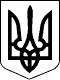 № з/пДата, номер та назва рішенняІнформація про виконаннявід 23.12.2020 № 21 «Про затвердження Програми економічного і соціального розвитку Новоград-Волинської міської територіальної громади на 2021 рік»Поінформовано міську раду про виконання програми. Рішення втратило чинність згідно рішення міської ради від 23.12.2021 №439 «Про затвердження Програми економічного і соціального розвитку Новоград-Волинської міської територіальної громади на 2022 рік». (інф.Володіної А.В.)від 23.12.2020 № 22 «Про пільгові перевезення на автобусних маршрутах загального користування у 2021 році»Втратило чинність у зв’язку з прийняттям рішення Новоград-Волинської міської ради від 21.10.2021 №327 «Про пільгові перевезення на міських, приміських автобусних маршрутах загального користування на території Новоград-Волинської міської територіальної громади у 2022 році». (інф.Володіної А.В.)від 23.12.2020 № 23 «Про затвердження Програми соціальної підтримки учасників антитерористичної операції, операції об’єднаних сил, членів сімей загиблих учасників антитерористичної операції, операції об’єднаних сил, внутрішньо переміщених осіб з тимчасово окупованої території, районів проведення антитерористичної операції, операції об’єднаних сил на територію Новоград-Волинської міської територіальної громади на 2021 рік»Поінформовано міську раду про виконання програми. Рішення втратило чинність згідно рішення міської ради від 23.12.2021 №423 «Про затвердження Програми соціальної підтримки учасників антитерористичної операції, операції об’єднаних сил, членів сімей загиблих учасників антитерористичної операції, операції об’єднаних сил, учасників Революції Гідності, членів сімей загиблих учасників Революції Гідності, внутрішньо переміщених осіб з тимчасово окупованої території, районів проведення антитерористичної операції, операції об’єднаних сил на територію Новоград-Волинської міської територіальної громади  на 2022 рік». (інф.Хрущ Л.В.)від 23.12.2020 № 24 «Про затвердження Програми  розвитку  і  підтримки комунального некомерційного підприємства «Центр первинної медико - санітарної допомоги»   Новоград-Волинської міської ради на 2021 рік»Поінформовано міську раду про виконання програми. Рішення втратило чинність згідно рішення міської ради від 23.12.2021 №415 «Про затвердження Програми  розвитку  та фінансової  підтримки комунального некомерційного підприємства «Центр первинної медико - санітарної допомоги»   Новоград-Волинської міської ради на 2022 рік». (інф.Боришкевич А.П.)від 23.12.2020 № 25 «Про затвердження Програми розвитку та фінансової підтримки комунального некомерційного підприємства «Новоград-Волинське міськрайонне стоматологічне медичне об’єднання» на 2021 рік»Поінформовано міську раду про виконання програми. Рішення втратило чинність згідно рішення міської ради від 23.12.2021 №416 «Про затвердження Програми розвитку та фінансової підтримки комунального некомерційного підприємства «Новоград-Волинське міськрайонне стоматологічне медичне об’єднання» на 2022 рік». (інф.             Боришкевич А.П.)від 23.12.2020 № 26 «Про затвердження Програми розвитку та фінансової  підтримки комунального некомерційного підприємства «Новоград-Волинське міськрайонне територіальне медичне об´єднання» на  2021 рік»Поінформовано міську раду про виконання програми. Рішення втратило чинність згідно рішення міської ради від 23.12.2021 №418 «Про затвердження Програми розвитку та фінансової підтримки комунального некомерційного підприємства «Новоград-Волинське міськрайонне територіальне медичне об´єднання» на  2022 рік». (інф.              Боришкевич А.П.)від 23.12.2020 № 28 «Про внесення змін до Програми розвитку фізичної культури і спорту Новоград-Волинської міської  об’єднаної територіальної громади на 2019-2021 роки»Рішення втратило чинність згідно рішення міської ради від 21.10.2021 №318 «Про затвердження Програми розвитку фізичної культури і спорту на 2022-2026 роки». (інф. Чайковської Я.О.)від 23.12.2020 № 29 «Про пільги зі сплати за харчування дітей у закладах дошкільної та загальної середньої освіти Новоград-Волинської міської територіальної громади  на 2021 рік»Рішення втратило чинність згідно рішення міської ради від 23.12.2021 №438 «Про пільги зі сплати за харчування дітей у закладах дошкільної та загальної середньої освіти Новоград-Волинської міської територіальної громади на 2022 рік». (інф. Ващук Т.В.)від 23.12.2020 № 30 «Про затвердження Програми благоустрою населених пунктів Новоград-Волинської міської територіальної громади на 2021 рік»Поінформовано міську раду про виконання програми. Рішення втратило чинність згідно рішення міської ради від 23.12.2021 №428 «Про затвердження Програми благоустрою населених пунктів Новоград-Волинської  міської територіальної громади на 2022 рік». (інф. Кучерявенко Л.Л.)від 23.12.2020 № 31 «Про внесення змін до Програми енергозбереження та енергоефективності Новоград-Волинської міської об’єднаної територіальної громади на 2010-2020 роки»В рішення внесено технічні правки. Програма  втратила чинність з 01.01.2022  у зв’язку з закінченням терміну дії. (інф. Кучерявенко Л.Л.)від 23.12.2020 № 32 «Про внесення змін до Програми утримання об’єктів нерухомого майна комунальної власності Новоград-Волинської міської територіальної громади на 2020-2021 роки»Поінформовано міську раду про виконання програми. Рішення втратило чинність згідно рішення міської ради від 23.12.2021 №430 «Про затвердження Програми утримання об’єктів нерухомого майна комунальної власності Новоград-Волинської міської територіальної громади на 2022-2024 роки». (інф.         Кучерявенко Л.Л.)від 23.12.2020 № 36 «Про бюджет Новоград-Волинської міської територіальної громади на 2021 рік»Рішення втратило чинність у зв’язку із закінченням бюджетного періоду. Рішенням міської ради від 24.02.22 № 473 затверджено звіт про виконання бюджету Новоград-Волинської міської територіальної громади за 2021 рік. (інф. Ящук І.К.)від 23.12.2020 № 42 «Про внесення змін у Програму розвитку та фінансової підтримки комунального некомерційного підприємства «Новоград-Волинське міськрайонне стоматологічне медичне об’єднання»  на 2020 рік»Поінформовано міську раду про виконання програми. Рішення втратило чинність згідно рішення міської ради від 23.12.2020 №25 «Про затвердження Програми розвитку та фінансової підтримки комунального некомерційного підприємства «Новоград-Волинське міськрайонне стоматологічне медичне об’єднання» на 2021 рік». (інф.                         Боришкевич А.П.)від 23.12.2020 № 49 «Про оголошення 2021 року роком Лесі Українки»Були направлені листи на голову Житомирської ОДА про порушення клопотання перед Президентом України про оголошення 2021 року  в Україні роком Лесі Українки та оголошення 2021 року в області – роком  Лесі Українки. (інф. Адамович Л.В.)від 23.12.2020 № 50 «Про внесення змін у додаток до рішення  міської  ради  від  05.08.2010 № 696 «Про територіальний центр соціального обслуговування (надання соціальних послуг) Новоград-Волинської міської ради»Територіальному центру соціального обслуговування (надання соціальних послуг) Новоград-Волинської міської ради було внесено відповідні зміни до штатного розпису. (інф. Гудзь О.П.)від 23.12.2020 № 51 «Про затвердження плану діяльності Новоград-Волинської міської ради та її виконавчого комітету з підготовки проєктів регуляторних актів на 2021 рік»Втратило чинність у зв’язку з прийняттям рішення Новоград-Волинської міської ради від 23.12.2021 № 426 «Про затвердження плану діяльності Новоград-Волинської міської ради та її виконавчого комітету з підготовки проектів регуляторних актів  на 2022 рік». (інф. Володіної А.В.)від 23.12.2020 № 55 «Про передачу деревини»КП «Новоград-Волинськжитлосервіс»  передано ГО «Захист тварин «Оберіг» 20 м3 деревини. (інф. Кучерявенко Л.Л.)від 23.12.2020 № 62 «План роботи міської ради на 2021»На розгляд сесій міської ради забезпечено внесення питань, включених до плану роботи. Рішення втратило чинність згідно рішення міської ради від 23.12.2021 № 436 «Про план роботи міської ради на 2022 рік». (інф.          Марчук Н.В.)від 28.12.2020 № 65 «Про продовження дії договору на надання послуги з вивезення твердих побутових відходів»На конкурсних засадах визначено виконавця послуг з вивезення твердих побутових відходів  на території громади – ТОВ «Міськкомунсервіс» строком на 5 років (до 07.05.2026 року). Рішення конкурсної комісії введено в дію рішенням міської ради від 06.05.2021 №176 «Про введення у дію  рішення конкурсної комісії щодо визначення переможця конкурсу: «Визначення виконавця послуг з вивезення твердих побутових відходів на території Новоград - Волинської міської територіальної громади». (інф.           Кучерявенко Л.Л.)від 04.03.2021 № 76 «Про внесення змін та доповнень у додаток до рішення міської ради від 04.03.2021 №21 «Про затвердження Програми економічного і соціального розвитку Новоград-Волинської міської територіальної громади на 2021 рік»Поінформовано міську раду про виконання програми. Рішення втратило чинність згідно рішення міської ради від 23.12.2021 №439 «Про затвердження Програми економічного і соціального розвитку Новоград-Волинської міської територіальної громади на 2022 рік». (інф. Володіної  А.В.)від 04.03.2021 № 77 «Про внесення змін та доповнень до рішення міської ради від 20.04.2017 року №280 «Про затвердження Програми залучення інвестицій в Новоград-Волинській міській об’єднаній  територіальній громаді на 2017-2021 роки»Поінформовано міську раду про виконання програми. Рішення втратило чинність згідно рішення міської ради від 23.12.2021 №422 «Про затвердження Програми залучення інвестицій та поліпшення інвестиційного клімату на території Новоград-Волинської міської територіальної громади на 2022 – 2026 роки». (інф. Володіної  А.В.)від 04.03.2021 № 78 «Про внесення змін до Комплексної програми «Соціальний захист» на 2018 – 2021 роки»Поінформовано міську раду про виконання програми. Рішення втратило чинність згідно рішення міської ради від 21.10.2021 №326 «Про затвердження Комплексної програми «Соціальний захист» на 2022– 2026 роки». (інф. Хрущ Л.В.)від 04.03.2021 № 79 «Про внесення змін до Програми соціальної підтримки учасників антитерористичної операції, операції об’єднаних сил, членів сімей загиблих учасників антитерористичної операції, операції об’єднаних сил, внутрішньо переміщених осіб з тимчасово окупованої території, районів проведення антитерористичної операції, операції об’єднаних сил на територію Новоград-Волинської міської територіальної громади  на 2021 рік»Поінформовано міську раду про виконання програми. Рішення втратило чинність згідно рішення міської ради від 23.12.2021 №423 «Про затвердження Програми соціальної підтримки учасників антитерористичної операції, операції об’єднаних сил, членів сімей загиблих учасників антитерористичної операції, операції об’єднаних сил, учасників Революції Гідності, членів сімей загиблих учасників Революції Гідності, внутрішньо переміщених осіб з тимчасово окупованої території, районів проведення антитерористичної операції, операції об’єднаних сил на територію Новоград-Волинської міської територіальної громади  на 2022 рік». (інф. Хрущ Л.В.)від 04.03.2021 № 84 «Про внесення змін до рішення міської ради від 20.12.2018    № 629 «Про затвердження Програми про відшкодування витрат з перевезення учнів та педагогічних працівників закладів загальної середньої освіти Новоград-Волинської міської об’єднаної територіальної громади на 2019 – 2021 роки»Поінформовано міську раду про виконання програми. Рішення втратило чинність згідно рішення міської ради від 25.11.2021 №371 «Про затвердження Програми про відшкодування витрат з перевезення учнів та педагогічних працівників закладів освіти Новоград-Волинської міської територіальної громади на 2022-2025 роки». (інф. Ващук Т.В.)від 04.03.2021 № 85 «Про внесення змін до комплексної програми «Молодь і родина Новоград-Волинської об’єднаної територіальної громади на 2017-2021 роки»В рішення внесено технічні правки. Програма  втратила чинність з 01.01.2022  у зв’язку з закінченням терміну дії. (інф. Чайковська Я.О.)від 04.03.2021 № 86 «Про внесення змін до Програми розвитку фізичної культури і спорту Новоград-Волинської міської територіальної громади на 2019-2021 роки»Рішення втратило чинність згідно рішення міської ради від 21.10.2021 №318 «Про затвердження Програми розвитку фізичної культури і спорту на 2022-2026 роки». (інф. Чайковська Я.О.)від 04.03.2021 № 90 «Про затвердження Програми фінансової підтримки комунальних підприємств Новоград-Волинської міської ради на 2021 рік та Порядку використання коштів, передбачених у бюджеті Новоград-Волинської міської територіальної громади для її надання»Поінформовано міську раду про виконання програми. Рішення втратило чинність згідно рішення міської ради від 23.12.2021 №427 «Про затвердження Програми фінансової підтримки комунальних підприємств Новоград-Волинської міської ради на 2022 рік та Порядку використання коштів, передбачених у бюджеті Новоград-Волинської міської територіальної громади для її надання». (інф.                  Кучерявенко Л.Л.)від 04.03.2021 № 93 «Про внесення змін у додаток 2 до комплексної Програми захисту населення і територій від надзвичайних ситуацій техногенного та природного характеру на 2019-2021 роки»Поінформовано міську раду про виконання програми. Рішення втратило чинність згідно рішення міської ради від 21.10.2021 №335 «Про затвердження Комплексної програми захисту населення і територій від надзвичайних ситуацій техногенного та природного характеру на 2022-2024 роки». (інф.             Хромушина А.А.)від 04.03.2021 № 95 «Про  внесення змін до рішення міської ради від 23.02.2017 №252 «Про затвердження Програми охорони навколишнього природного середовища на 2017 - 2021 роки»Поінформовано міську раду про виконання програми. Рішення втратило чинність згідно рішення міської ради від 23.12.2021 №429 «Про затвердження Програми охорони навколишнього природного середовища на 2022-2026 роки». (інф. Кучерявенко Л.Л.)від 04.03.2021 № 96 «Про надання пільг з постачання теплової енергії, плати за абонентське обслуговування та заміну вузлів комерційного обліку теплової енергії»Управлінням ЖКГЕ міської ради виділено кошти та відшкодовано пільги з опалення нежитлових приміщень комунальному підприємству Новоград-Волинської міської ради «Новоград-Волинськтеплокомуненерго» в повному обсязі.  (інф. Кучерявенко Л.Л.)від 04.03.2021 № 99 «Про затвердження Програми розвитку та фінансової підтримки Новоград-Волинської міжрайонної державної лабораторії Державної служби України з питань безпечності харчових продуктів та захисту споживачів на 2021 рік»Відповідно до програми було виділено та освоєно в 2021 році кошти в сумі 50,0 тис.грн. на придбання медикаментів та реактивів. (інф.             Боришкевич А.П.)від 04.03.2021 № 105 «Про внесення доповнень у додаток до рішення міської ради  від 08.12.2020 №32 «Про затвердження плану діяльності Новоград-Волинської міської ради та її виконавчого комітету з підготовки проектів регуляторних  актів  на 2021  рік»Втратило чинність у зв’язку з прийняттям рішення Новоград-Волинської міської ради від 23.12.2021 № 426 «Про затвердження плану діяльності Новоград-Волинської міської ради та її виконавчого комітету з підготовки проектів регуляторних актів  на 2022 рік». (інф. Володіної А.В.)від 04.03.2021 № 108 «Про внесення змін у додаток 2 до рішення міської ради від 19.09.2012 №296 «Про затвердження Положення про комісію з питань нагородження відзнакою міста Новограда-Волинського орден «Звягель», присвоєння звання «Почесний  громадянин міста Новограда-Волинського» та  її склад»Внесено зміни до складу комісії з питань нагородження відзнакою міста Новограда-Волинського орден «Звягель», присвоєння звання «Почесний громадянин міста Новограда-Волинського».(інф. Колесник Ж.О.)від 04.03.2021 № 109 «Про внесення змін та затвердження Положень про виконавчі органи Новоград-Волинської міської ради»Затверджені Положення про організаційний відділ міської ради, відділ загальної роботи, з питань контролю та прийому громадян міської ради, відділ інформації та зав’язків з громадськістю міської ради, юридичний відділ міської ради, відділ ведення Державного реєстру виборців міської ради, фінансове управління міської ради, відділ культури і туризму міської ради, управління у справах сім’ї, молоді, фізичної культури та спорту міської ради, управління соціального захисту населення міської ради зареєстровані згідно з чинним законодавством. (інф. Колесник Ж.О.)від 04.03.2021 № 112 «Про надання згоди на прийняття у комунальну власність міської територіальної громади нерухомого майна»Нерухоме майно не передавалося у комунальну власність в зв’язку з відсутністю згоди Міністерства оборони України. (інф. Кучерявенко Л.Л.)від 04.03.2021 № 114 «Про затвердження Статуту комунального підприємства Наталівської сільської ради»Здійснено державну реєстрацію Статуту згідно вимог чинного законодавства України. (інф. Кучерявенко Л.Л.) від 04.03.2021 № 129 «Про проведення інвентаризації земель сільськогосподарського призначення комунальної власності на території Новоград-Волинської міської територіальної громади»Виготовлено картографічні матеріали та розроблена технічна документація із землеустрою.(інф. Демяненко Н.Б.)від 22.04.2021 № 135 «Про внесення змін до комплексної програми «Молодь і родина Новоград-Волинської об’єднаної територіальної громади на 2017-2021 роки»В рішення внесено технічні правки. Програма  втратила чинність з 01.01.2022  у зв’язку з закінченням терміну дії. (інф. Чайковська Я.О.)від 22.04.2021 № 136 «Про внесення змін до рішення міської ради від 23.12.2016 №215 «Про програму реалізації заходів на виконання «Конвенції про права дитини» на 2017-2021 роки»Поінформовано міську раду про виконання програми. Рішення втратило чинність згідно рішення міської ради від 25.11.2021 №373 «Про затвердження Програми реалізації заходів на виконання «Конвенції про права дитини» на 2022-2023 роки». (інф. Лойко Н.О.)від 22.04.2021 № 140 «Про внесення змін та доповнень у додаток до рішення міської ради від 23.12.2020 №21 «Про затвердження Програми економічного і соціального розвитку Новоград-Волинської міської територіальної громади на 2021 рік»Поінформовано міську раду про виконання програми. Рішення втратило чинність згідно рішення міської ради від 23.12.2021 №439 «Про затвердження Програми економічного і соціального розвитку Новоград-Волинської міської територіальної громади на 2022 рік». (інф. Володіної  А.В.)від 22.04.2021 № 142 «Про внесення доповнень у додаток до рішення міської ради  від 23.12.2020 №51 «Про затвердження плану діяльності Новоград-Волинської міської ради та її виконавчого комітету з підготовки проектів регуляторних  актів  на 2021  рік»Втратило чинність у зв’язку з прийняттям рішення Новоград-Волинської міської ради від 23.12.2021 № 426 «Про затвердження плану діяльності Новоград-Волинської міської ради та її виконавчого комітету з підготовки проектів регуляторних актів  на 2022 рік». (інф. Володіної А.В.)від 22.04.2021 № 145 «Про затвердження коштів на потреби виборчих округів у 2021 році»Рішення втратило чинність у зв’язку із закінченням бюджетного періоду. Кошти, із розрахунку 200 тис.грн. на депутата, спрямовані за різними напрямами відповідно до пропозицій депутатів міської ради. (інф.            Ящук І.К.)від 22.04.2021 № 149 «Про внесення змін до рішення міської ради від 10.09.2021 №1010 «Про деякі питання оренди комунальної власності Новоград-Волинської міської об’єднаної територіальної громади»В рішення внесено технічні правки. Контролю не підлягає. (інф. Кучерявенко Л.Л.)від 22.04.2021 № 151 «Про затвердження Програми розвитку Новоград-Волинської державної податкової інспекції Головного управління ГУ ДПС у Житомирській області щодо облаштування сервісних центрів обслуговування платників на 2021 рік»Рішення втратило чинність у зв’язку із закінченням бюджетного періоду. Кошти на виконання Програми не виділялись. (інф.        Ящук І.К.)від 22.04.2021 № 168 «Про створення комунального закладу «Новоград-Волинський туристичний центр»Комунальний заклад «Новоград-Волинський туристичний центр» створено, Статут закладу зареєстрований згідно вимог чинного законодавства України, штати укомплектовані. (інф.     Адамович Л.В.)від 22.04.2021 № 169 «Про погодження інвестиційної програми комунального підприємства Новоград-Волинської міської ради «Новоград-Волинськтеплокомуненерго»  на  2020-2021 роки (з 01  жовтня 2020 року по 30 вересня 2021 року)»Інвестиційну програму погоджено. Кошти спрямовано на цілі передбачені інвестиційною програмою, а саме: на технічне переоснащення  котельні по вул. Пушніна,8 в м. Новоград-Волинський Житомирської області, реконструкціяю теплових мереж із  заміною  аварійних  ділянок на труби попередньоізольовані з пінополіуретановою ізоляцією. (інф. Кучерявенко Л.Л.)від 22.04.2021 № 170 «Про погодження інвестиційної програми комунального підприємства Новоград-Волинської міської ради «Виробниче управління водопровідно-каналізаційного господарства» на 2021 рік»Інвестиційну програму погоджено. Кошти спрямовано на цілі передбачені інвестиційною програмою, а саме: на погашення основної суми субкредиту та зменшення витрат виробництва. (інф. Кучерявенко Л.Л.)від 22.04.2021 № 171 «Про передачу майна комунальної власності»Об’єкти (проектно-кошторисні документації  на об’єкти, дороги з м’яким покриттям), зазначені в рішенні, які були на балансі сільських рад, передані згідно актів приймання-передачі на баланс управління житлово-комунального господарства та екології міської ради та управління  культури і туризму. (інф. Кучерявенко Л.Л.)від 06.05.2021 № 178 «Про  надання комунальному підприємству Новоград-Волинської міської ради «Новоград-Волинськтеплокомуненерго» дозволу на закупівлю обладнання котельні на умовах фінансового лізингу»Укладено Договір фінансового лізингу з ПАТ АБ»Укргазбанк» від 17.06.2021р. №11432021/ЖОД-МСБ-ФЛ. Предмет лізингу  –Котел RTQ 4500 TK з комплектуючими загальною вартістю 2 426 807,87 грн. в тому числі: сума кредиту - 1 000 000 грн., власні кошти підприємства - 1 426 807,87 грн. Котел отримано від лізингодавця по акту приймання-передачі від 25.10.2021р. (інф.                    Кучерявенко Л.Л.) від 03.06.2021 № 185 «Про внесення змін у Програму розвитку і підтримки комунального некомерційного підприємства «Новоград-Волинське міськрайонне територіальне медичне об’єднання»  на 2021 рік»Поінформовано міську раду про виконання програми. Рішення втратило чинність згідно рішення міської ради від 23.12.2021 №418 «Про затвердження Програми розвитку та фінансової підтримки комунального некомерційного підприємства «Новоград - Волинське міськрайонне територіальне медичне об´єднання» на  2022 рік». (інф. Боришкевич А.П.)від 03.06.2021 № 186 «Про внесення змін у Програму розвитку та фінансової підтримки комунального некомерційного підприємства «Новоград-Волинське міськрайонне стоматологічне медичне об’єднання»  на 2021 рік»Поінформовано міську раду про виконання програми. Рішення втратило чинність згідно рішення міської ради від 23.12.2021 №416 «Про затвердження Програми розвитку та фінансової підтримки комунального некомерційного підприємства «Новоград - Волинське міськрайонне стоматологічне медичне об’єднання» на 2022 рік». (інф. Боришкевич А.П.)від 03.06.2021 № 189 «Про внесення змін та доповнень у додаток до рішення міської ради від 23.12.2020 №21 «Про затвердження Програми економічного і соціального розвитку Новоград-Волинської міської територіальної громади на 2021 рік»Поінформовано міську раду про виконання програми. Рішення втратило чинність згідно рішення міської ради від 23.12.2021 №439 «Про затвердження Програми економічного і соціального розвитку Новоград-Волинської міської територіальної громади на 2022 рік» (інф. Володіної  А.В.)від 03.06.2021 № 190 «Про внесення змін до Комплексної програми соціального захисту осіб з інвалідністю, ветеранів війни та праці, пенсіонерів та незахищених верств населення міської об’єднаної територіальної громади на 2018 – 2021 роки»Протягом 2021 року управлінням соціального захисту населення міської ради з урахуванням змін до чинного законодавства було надано соціальні гарантії у вигляді грошових виплат 130 фізичним особам, які надають соціальні послуги громадянам похилого віку, особам з інвалідністю, дітям з інвалідністю, хворим, які не здатні до самообслуговування і потребують сторонньої допомоги на загальну суму 1 000 853 гривні. (інф. Хрущ Л.В.)від 03.06.2021 № 191 «Про внесення змін до Програми утримання об’єктів нерухомого майна комунальної власності Новоград-Волинської міської територіальної громади на 2020-2021 роки»Поінформовано міську раду про виконання програми. Рішення втратило чинність згідно рішення міської ради від 23.12.2021 №430 «Про затвердження Програми утримання об’єктів нерухомого майна комунальної власності Новоград-Волинської міської територіальної громади на 2022-2024 роки». (інф.           Кучерявенко Л.Л.)від 22.07.2021 № 222 «Про затвердження Статуту Школи мистецтв міста Новограда-Волинського»Статут закладу зареєстрований згідно вимог чинного законодавства України. (інф.          Адамович Л.В.)від 22.07.2021 № 223 «Про затвердження Статуту Новоград-Волинського краєзнавчого музею»Статут закладу зареєстрований згідно вимог чинного законодавства України. (інф.   Адамович Л.В.)від 22.07.2021 № 224 «Про затвердження Статуту Новоград-Волинського музею родини Косачів»Статут закладу зареєстрований згідно вимог чинного законодавства України. (інф.  Адамович Л.В.)від 22.07.2021 № 227 «Про внесення змін у Програму розвитку і підтримки комунального некомерційного підприємства «Центр первинної медико-санітарної допомоги» Новоград-Волинської міської ради на 2021 рік»Поінформовано міську раду про виконання програми. Рішення втратило чинність згідно рішення міської ради від 23.12.2021 №415 «Про затвердження Програми  розвитку  та фінансової  підтримки комунального некомерційного підприємства «Центр первинної медико - санітарної допомоги»   Новоград - Волинської міської ради на 2022 рік» (інф. Боришкевич А.П.)від 22.07.2021 № 230 «Про внесення змін та доповнень у додаток до рішення міської ради від 23.12.2020 №21 «Про затвердження Програми економічного і соціального розвитку Новоград-Волинської міської територіальної громади на 2021 рік»Поінформовано міську раду про виконання програми. Рішення втратило чинність згідно рішення міської ради від 23.12.2021 №439 «Про затвердження Програми економічного і соціального розвитку Новоград-Волинської міської територіальної громади на 2022 рік» (інф. Володіної  А.В.)від 22.07.2021 № 235 «Про внесення доповнень у додаток до рішення міської ради від 23.12.2020 №51 «Про затвердження плану діяльності Новоград-Волинської міської ради та її виконавчого комітету з підготовки проектів регуляторних актів на 2021 рік»Втратило чинність у зв’язку з прийняттям рішення Новоград-Волинської міської ради від 23.12.2021 № 426 «Про затвердження плану діяльності Новоград-Волинської міської ради та її виконавчого комітету з підготовки проектів регуляторних актів  на 2022 рік». (інф. Володіної А.В.)від 22.07.2021 № 246 «Про надання поворотної фінансової допомоги комунальному підприємству Новоград-Волинської міської ради «Новоград-Волинськтеплокомуненерго»Укладено договір з УЖКГЕ Новоград-Волинської міської ради №1/8861 від 02.08.2021р. «Про надання поворотної фінансової допомоги». Поворотна фінансова допомога в сумі 2 000 000 грн. отримана підприємством 03.08.2021р. і повернута 14.12.2021р. у встановлені згідно умов договору строки. (інф. Кучерявенко Л.Л.)від 22.07.2021 № 247 «Про передачу комунального майна військовій частині А0409 Збройних Сил України»Комунальні підприємства Новоград-Волинської міської ради «Новоград-Волинськтеплокомуненерго» та «Новоград-Волинськжитлосервіс» здійснили безоплатну передачу комунального майна  на баланс військової частини. (інф.               Кучерявенко Л.Л.)від 24.08.2021 № 271 «Про затвердження Статуту Новоград-Волинської міської територіальної громади»Статут Новоград-Волинської міської територіальної громади зареєстрований згідно вимог чинного законодавства України. (інф. Марчук Н.В.)від 09.09.2021 № 275 «Про затвердження передавального акту»Акт передачі оформлено, матеріальні цінності передано на баланс міської бібліотеки. (інф. Адамович Л.В.)від 09.09.2021 № 278 «Про внесення змін та доповнень у додаток до рішення міської ради від 23.12.2020 №21 «Про затвердження Програми економічного і соціального розвитку Новоград-Волинської міської територіальної громади на 2021  рік»Поінформовано міську раду про виконання програми. Рішення втратило чинність згідно рішення міської ради від 23.12.2021 №439 «Про затвердження Програми економічного і соціального розвитку Новоград-Волинської міської територіальної громади на 2022 рік» (інф. Володіної  А.В.)від 09.09.2021 № 279 «Про внесення змін до Програми соціальної підтримки учасників антитерористичної операції, операції об’єднаних сил, членів сімей загиблих учасників антитерористичної операції, операції об’єднаних сил, внутрішньо переміщених осіб з тимчасово окупованої території, районів проведення антитерористичної операції, операції об’єднаних сил на територію Новоград-Волинської міської територіальної громади на 2021 рік»Поінформовано міську раду про виконання програми. Рішення втратило чинність згідно рішення міської ради від 23.12.2021 №423 «Про затвердження Програми соціальної підтримки учасників антитерористичної операції, операції об’єднаних сил, членів сімей загиблих учасників антитерористичної операції, операції об’єднаних сил, учасників Революції Гідності, членів сімей загиблих учасників Революції Гідності, внутрішньо переміщених осіб з тимчасово окупованої території, районів проведення антитерористичної операції, операції об’єднаних сил на територію Новоград-Волинської міської територіальної громади  на 2022 рік» (інф. Хрущ Л.В.)від 09.09.2021 № 280 «Про надання згоди на прийняття у комунальну власність Новоград-Волинської міської територіальної громади в особі Новоград-Волинської міської ради об’єкта нерухомого майна права державної власності в особі Міністерства Оборони України»Прийнято у комунальну власність квартиру №26 на вул.Івана Франка, 29-А та квартиру №11 на вул.Леваневського, 24/2. Прийняте рішення направлено Новоград-Волинській КЕЧ району. (інф. Кучерявенко Л.Л.) від 09.09.2021 № 281 «Про включення майна комунальної власності Новоград - Волинської міської територіальної громади до Переліку другого типу»Передано в оренду без проведення аукціону та укладено договори оренди на нежитлові приміщення на вул. Наталії Оржевської,13   (39,9 кв.м) з КНП «ЦПМСД» Новоград-Волинської міської ради та КНП «Обласний протитуберкульозний диспансер» Житомирської обласної ради (114,9 кв.м). (інф. Кучерявенко Л.Л.)від 09.09.2021 № 282 «Про майно комунальної власності міської територіальної громади»Артилерійський командно-спостережний пункт з броньованим ковпаком прийнято в комунальну власність і взято на баланс управлінням культури і туризму міської ради. (інф. Кучерявенко Л.Л.)від 09.09.2021 № 289 «Про внесення змін до бюджету Новоград-Волинської міської територіальної громади на 2021 рік»Рішення втратили чинність у зв’язку із закінченням бюджетного періоду. (інф.             Ящук І.К.)від 09.09.2021 № 290 «Про затвердження проектів землеустрою щодо відведення земельних ділянок на території м. Новограда-Волинського»Виконано в повному обсязі, виготовлені всі витяги з рішення з метою передачі громадянам для оформлення права власності та права оренди. (інф. Демяненко Н.Б.)від 09.09.2021 № 291 «Про затвердження проекту землеустрою щодо відведення земельної ділянки у разі зміни її цільового призначення та передачі у власність Гвозденко О.В.»Виконано в повному обсязі, рішення надано заявнику для оформлення права власності. (інф. Демяненко Н.Б.)від 09.09.2021 № 292 «Про передачу у власність земельних ділянок в межах та за межами сіл Багате, Великий Молодьків та Груд»Виконано в повному обсязі, виготовлені всі витяги з рішення з метою передачі громадянам для оформлення права власності. (інф. Демяненко Н.Б.)від 09.09.2021 № 293 «Про передачу у власність земельних ділянок за межами сіл Анета, Городище, Пилиповичі та Степове»Виконано в повному обсязі, виготовлені всі витяги з рішення з метою передачі громадянам для оформлення права власності. (інф. Демяненко Н.Б.)від 09.09.2021 № 294 «Про передачу у власність земельних ділянок в межах та за межами сіл Борисівка та Дідовичі»Виконано в повному обсязі, виготовлені всі витяги з рішення з метою передачі громадянам для оформлення права власності. (інф. Демяненко Н.Б.)від 09.09.2021 № 295 «Про затвердження проекту землеустрою щодо відведення земельної ділянки та передачі у власність Олейнику І.О. за межами сіл Майстрів, Маковиці та Майстрова Воля»Виконано в повному обсязі, рішення надано заявнику для оформлення права власності. (інф. Демяненко Н.Б.)від 09.09.2021 № 296 «Про передачу у власність земельних ділянок в межах та за межами сіл Майстрів, Маковиці та Майстрова Воля»Виконано в повному обсязі, рішення надано заявнику для оформлення права власності. (інф. Демяненко Н.Б.)від 09.09.2021 № 297 «Про передачу у власність земельної ділянки в селі Олександрівка»Виконано в повному обсязі, виготовлено витяг з рішення для оформлення права власності. (інф. Демяненко Н.Б.)від 09.09.2021 № 298 «Про продаж земельної ділянки несільськогосподарського призначення на території м.Новограда-Волинського»Виконано в повному обсязі, укладено договір купівлі-продажу на земельну ділянку на вул. Маршала Рокосовського,         2-Б та сплачено всі кошти. (інф. Демяненко Н.Б.)від 09.09.2021 № 299 «Про проведення земельних торгів у формі аукціону в місті Новограді-Волинському»Проведено земельні торги 16.12.2021 з продажу права власності на земельну ділянку на вул. Житомирська, 138. По земельній ділянці на вул. Вокзальна, 4-Б земельні торги не відбулись (не було зареєстровано жодної заявки). (інф.  Демяненко Н.Б.)від 09.09.2021 № 300 «Про передачу у власність, користування земельних ділянок та про інші питання земельних відносин на території м. Новограда-Волинського»Виконано в повному обсязі, виготовлені всі витяги з рішення з метою передачі громадянам та юридичним особам для виготовлення документації із землеустрою, оформлення права власності та права оренди. (інф. Демяненко Н.Б.)від 09.09.2021 № 301 «Про надання дозволу на розробку проектів землеустрою щодо відведення земельних ділянок на території м.Новограда-Волинського»Виконано в повному обсязі, виготовлені всі витяги з рішення з метою передачі громадянам для виготовлення документації із землеустрою. (інф. Демяненко Н.Б.)від 09.09.2021 № 302 «Про надання дозволу на розробку проекту землеустрою щодо відведення земельної ділянки в оренду        Табалюку В.С.»Виконано в повному обсязі, рішення надано заявнику для виготовлення документації із землеустрою. (інф. Демяненко Н.Б.)від 09.09.2021 № 303 «Про передачу у власність земельних ділянок та про інші питання земельних відносин в межах сіл Великий Молодьків та Груд»Виконано в повному обсязі, виготовлені всі витяги з рішення з метою передачі громадянам для оформлення права власності. (інф. Демяненко Н.Б.)від 09.09.2021 № 304 «Про надання дозволу на розробку документацій із землеустрою щодо земельних ділянок в межах сіл Великий Молодьків та Груд»Виконано в повному обсязі, виготовлені всі витяги з рішення з метою передачі громадянам для виготовлення документації із землеустрою. (інф. Демяненко Н.Б.)від 09.09.2021 № 305 «Про передачу у власність земельних ділянок та про інші питання земельних відносин в межах та за межами сіл Анета, Городище, Пилиповичі та Степове»Виконано в повному обсязі, виготовлені всі витяги з рішення з метою передачі юридичним особам для виготовлення документації із землеустрою, громадянам для оформлення права власності та права оренди. (інф. Демяненко Н.Б.)від 09.09.2021 № 306 «Про передачу у власність земельних ділянок та інші земельні питання в межах та за межами сіл Борисівка та Дідовичі»Виконано в повному обсязі, виготовлені всі витяги з рішення з метою передачі громадянам та юридичним особам для виготовлення документації із землеустрою, оформлення права власності та права оренди. (інф. Демяненко Н.Б.)від 09.09.2021 № 307 «Про затвердження проекту землеустрою щодо відведення земельних ділянок у разі зміни їх цільового призначення ТОВ «Новоград-Волинські Шляхи» в межах та за межами сіл Майстрів, Маковиці та Майстрова Воля»Виконано в повному обсязі, рішення надано заявнику з метою оформлення права власності згідно нового цільового призначення землі. (інф. Демяненко Н.Б.)від 09.09.2021 № 308 «Про надання дозволу на розробку документації із землеустрою та про інші питання земельних відносин в межах та за межами сіл Майстрів, Маковиці та Майстрова Воля»Виконано в повному обсязі, виготовлено витяг з рішення для виготовлення документації із землеустрою. (інф. Демяненко Н.Б.)від 09.09.2021 № 309 «Про передачу у власність земельних ділянок та про інші питання земельних відносин в межах та за межами сіл Майстрів, Маковиці та Майстрова Воля»Виконано в повному обсязі, виготовлені всі витяги з рішення з метою передачі громадянам та юридичним особам для виготовлення документації із землеустрою, оформлення права власності та права постійного користування. (інф. Демяненко Н.Б.)від 09.09.2021 № 310 «Про відмову у затверджені документацій із землеустрою в селі Наталівка»Виконано в повному обсязі, виготовлені витяги з рішення про відмову щодо затвердження документацій із землеустрою. (інф.             Демяненко Н.Б.)від 09.09.2021 № 311 «Про надання згоди на одержання права власності на земельну ділянку, укладання договору про передачу права власності на земельну ділянку у зв’язку із добровільною відмовою власника»Виконано в повному обсязі, виготовлено витяг з рішення щодо надання згоди на одержання права власності на земельну ділянку, укладено договір про передачу права власності на земельну ділянку у зв’язку із добровільною відмовою власника. (інф. Демяненко Н.Б.)від 09.09.2021 № 312 «Про передачу в користування земельної ділянки та про інші питання земельних відносин в селі Олександрівка»Виконано в повному обсязі, виготовлено витяг з рішення з метою передачі громадянці для оформлення права оренди. (інф.                 Демяненко Н.Б.)від 09.09.2021 № 313 «Про господарську діяльність комунального підприємства «Шляхрембуд» Новоград-Волинської міської ради»З 01.01.2022 року господарську діяльність КП «Шляхрембуд» не здійснює. (інф.           Кучерявенко Л.Л.)від 30.09.2021 № 315 «Про внесення змін до бюджету Новоград-Волинської міської територіальної громади на 2021 рік»Рішення втратили чинність у зв’язку із закінченням бюджетного періоду. (інф.         Ящук І.К.)від 21.10.2021 № 321 «Про внесення змін у додаток 22 до рішення міської ради від 09.06.2016  №109 «Про затвердження Положень про виконавчі органи Новоград-Волинської міської ради»Положення про управління освіти і науки міської ради зареєстровано згідно з чинним законодавством. (інф. Колесник Ж.О.)від 21.10.2021 № 322 «Про створення опорного закладу освіти»Пилиповицьку загальноосвітню школу І-ІІІ ступенів Новоград-Волинської міської територіальної громади було визначено опорним закладом освіти, перейменовано в Пилиповицький ліцей Новоград-Волинської міської ради Житомирської області, затверджено новий Статут та новий штатний розпис відповідно до чинного законодавства. (інф. Ващук Т.В.)від 21.10.2021 № 323 «Про внесення змін до Положення комунальної установи «Інклюзивно-ресурсний центр» Новоград-Волинської міської ради Житомирської області»Положення зі змінами зареєстровано у встановленому чинним законодавством порядку. (інф. Ващук Т.В.)від 21.10.2021 № 324 «Про внесення змін у додатки 1, 2 до рішення міської ради від 16.02.2018 № 451 «Про затвердження штатного розпису та режиму роботи комунальної установи «Інклюзивно-ресурсний центр» Новоград-Волинської міської ради Житомирської області»Внесено відповідні зміни в штатний розпис та графік роботи згідно чинного законодавства. (інф. Ващук Т.В.)від 21.10.2021 № 325 «Про внесення змін до штатних розписів закладів культури»Внесено відповідні зміни в штатний розпис згідно чинного законодавства. (інф.      Адамович Л.В.)від 21.10.2021 № 328 «Про внесення змін та доповнень у додаток до рішення міської ради від 23.12.2020 №21 «Про затвердження Програми економічного і соціального розвитку Новоград-Волинської міської територіальної громади на 2021 рік»Поінформовано міську раду про виконання програми. Рішення втратило чинність згідно рішення міської ради від 23.12.2021 №439 «Про затвердження Програми економічного і соціального розвитку Новоград-Волинської міської територіальної громади на 2022 рік» (інф. Володіної  А.В.)від 21.10.2021 № 330 «Про затвердження переліку адміністративних послуг, які надаються через Центр надання адміністративних послуг Новоград-Волинської міської ради»Рішення втратило чинність згідно рішення міської ради від 24.02.2022 №479 «Про затвердження Переліку адміністративних послуг, які надаються через Центр надання адміністративних послуг Новоград-Волинської міської ради». (інф.  Сметанкіна Т.В.)від 21.10.2021 № 331 «Про скасування рішення міської ради від 09.09.2021       № 283 «Про включення нежитлового приміщення на вул. Лідівський шлях, 32 до переліку об’єктів  комунальної власності, що підлягають приватизації в 2021 році»В електронній торговій системі припинено процес приватизації нежитлового приміщення за адресою м. Новоград-Волинський, вул. Лідівський шлях, 32. (інф. Кучерявенко Л.Л.)від 21.10.2021 № 332 «Про включення нежитлового підвального приміщення на вул. Соборності, 14 до переліку об’єктів комунальної власності, що підлягають приватизації у 2021 році»Нежитлове приміщення на вул.Соборності, 14 площею 97,8 кв.м відчужено. (інф.      Кучерявенко Л.Л.) від 21.10.2021 № 333 «Про списання майна комунальної власності Новоград-Волинської міської  територіальної громади»КНП «Новоград-Волинське міськрайонне територіальне медичне об’єднання» проведено списання основних засобів згідно чинного законодавства. (інф. Кучерявенко Л.Л.)від 21.10.2021 № 334 «Про надання пільг з постачання теплової енергії, плати за абонентське обслуговування та заміну вузлів комерційного обліку теплової енергії»За період з жовтня по 31.12.2021 р. надано ГО «Постраждалі Чорнобиля» пільгу з  постачання   теплової енергії, плати за абонентське обслуговування та заміну вузлів комерційного обліку теплової енергії на суму 9 697,09 тисяч грн. (інф. Кучерявенко Л.Л.)від 21.10.2021 № 340 «Про присвоєння Челядіну Г.І. 11 рангу посадової особи місцевого самоврядування»З 21.10.2021 Челядіну Г.І. проводиться оплата за 11 ранг посадової особи місцевого самоврядування в межах п’ятої категорії посад. (інф. Колесник Ж.О.)від 21.10.2021 № 342 «Про внесення змін до бюджету Новоград-Волинської міської територіальної громади на 2021 рік»Рішення втратили чинність у зв’язку із закінченням бюджетного періоду. (інф.           Ящук І.К.)від 21.10.2021 № 344 «Про підсумки проведення інвентаризації земель сільськогосподарського призначення комунальної власності на території Новоград-Волинської міської територіальної громади»Поінформовано міську раду про підсумки проведення інвентаризації. (інф.             Демяненко Н.Б.)від 21.10.2021 № 346 «Про затвердження проектів землеустрою щодо відведення земельних ділянок на території м.Новограда-Волинського»Виконано в повному обсязі, виготовлені всі витяги з рішення з метою передачі громадянам для оформлення права власності та права оренди, пропонується зняти з контролю. (інф. Демяненко Н.Б.)від 21.10.2021 № 347 «Про затвердження проекту землеустрою та передачу в оренду земельних ділянок гр. Ващенку О.М.»Виконано в повному обсязі, укладені договори оренди землі. (інф. Демяненко Н.Б.)від 21.10.2021 № 348 «Про затвердження проектів землеустрою щодо відведення земельних ділянок у власність в межах та за межами сіл Анета, Городище, Пилиповичі та Степове»Виконано в повному обсязі, виготовлені всі витяги з рішення з метою передачі громадянам для оформлення права власності. (інф. Демяненко Н.Б.)від 21.10.2021 № 349 «Про затвердження проекту землеустрою щодо відведення земельної ділянки та передачі в оренду ФГ «ЗОЛОТИЙ НЕКТАР» в селі Великий Молодьків»Виконано в повному обсязі, укладений договір оренди земельної ділянки. (інф. Демяненко Н.Б.)від 21.10.2021 № 350 «Про затвердження проектів землеустрою щодо відведення земельних ділянок у власність за межами сіл Багате, Великий Молодьків та Груд»Виконано в повному обсязі, виготовлені всі витяги з рішення з метою передачі громадянам для оформлення права власності. (інф. Демяненко Н.Б.)від 21.10.2021 № 351 «Про затвердження проектів землеустрою щодо відведення земельних ділянок у власність за межами сіл Майстрів, Маковиці та Майстрова Воля»Виконано в повному обсязі, виготовлені всі витяги з рішення з метою передачі громадянам для оформлення права власності. (інф. Демяненко Н.Б.)від 21.10.2021 № 352 «Про затвердження проектів землеустрою щодо відведення земельних ділянок у власність в селі Наталівка»Виконано в повному обсязі, виготовлені всі витяги з рішення з метою передачі громадянам для оформлення права власності. (інф. Демяненко Н.Б.)від 21.10.2021 № 353 «Про продаж земельних ділянок несільськогосподарського призначення на території м.Новограда-Волинського»Виконано в повному обсязі, укладені договори купівлі-продажу на земельні ділянки та сплачено всі кошти. (інф. Демяненко Н.Б.)від 21.10.2021 № 354 «Про передачу у власність, користування земельних ділянок та про інші питання земельних відносин на території м. Новограда-Волинського»Виконано в повному обсязі, виготовлені всі витяги з рішення з метою передачі громадянам та юридичним особам для виготовлення документації із землеустрою, оформлення права власності та права оренди. (інф. Демяненко Н.Б.)від 21.10.2021 № 355 «Про надання дозволу на розробку проектів землеустрою щодо відведення земельних ділянок на території м.Новограда-Волинського»Виконано в повному обсязі, виготовлені всі витяги з рішення з метою передачі громадянам для виготовлення документації із землеустрою. (інф. Демяненко Н.Б.)від 21.10.2021 № 357 «Про затвердження проектів землеустрою щодо встановлення земельних сервітутів»Виконано в повному обсязі, укладені договори про встановлення земельного сервітуту. (інф. Демяненко Н.Б.)від 21.10.2021 № 358 «Про заміну сторони договору оренди землі»Виконано в повному обсязі, укладено додаткову угоди до договору оренди землі. (інф. Демяненко Н.Б.)від 21.10.2021 № 359 «Про передачу у власність земельних ділянок та інші земельні питання за межами сіл Борисівка та Дідовичі»Виконано в повному обсязі, виготовлені всі витяги з рішення з метою передачі громадянам для виготовлення документації із землеустрою, оформлення права власності. (інф.         Демяненко Н.Б.)від 21.10.2021 № 360 «Про затвердження технічних документацій із землеустрою для передачі у власність земельних ділянок в селі Пилиповичі»Виконано в повному обсязі, виготовлені всі витяги з рішення з метою передачі громадянам для оформлення права власності. (інф. Демяненко Н.Б.)від 21.10.2021 № 361 «Про надання дозволу на розробку документації із землеустрою щодо відведення земельної ділянки з метою передачі в оренду ФГ «ЗОЛОТИЙ НЕКТАР» за межами села Великий Молодьків»Виконано в повному обсязі, виготовлено витяг з рішення для виготовлення документації із землеустрою. (інф. Демяненко Н.Б.)від 21.10.2021 № 362 «Про передачу у власність, користування земельних ділянок та інші питання земельних відносин в межах та за межами сіл Багате, Великий Молодьків та Груд»Виконано в повному обсязі, виготовлені всі витяги з рішення з метою передачі громадянам та юридичним особам для оформлення права власності та права оренди. (інф.              Демяненко Н.Б.)від 21.10.2021 № 363 «Про надання дозволу на розробку документацій із землеустрою щодо земельних ділянок в межах та за межами сіл Багате, Великий Молодьків та Груд»Виконано в повному обсязі, виготовлені всі витяги з рішення з метою передачі громадянам для виготовлення документації із землеустрою. (інф. Демяненко Н.Б.)від 21.10.2021 № 364 «Про надання дозволу на розроблення проектів землеустрою щодо відведення земельних ділянок в межах села Майстрова Воля»Виконано в повному обсязі, виготовлено витяги з рішення з метою передачі громадянам для виготовлення документації із землеустрою. (інф. Демяненко Н.Б.)від 21.10.2021 № 365 «Про передачу у власність, користування земельних ділянок та про інші питання земельних відносин в межах та за межами сіл Майстрів, Маковиці та Майстрова Воля»Виконано в повному обсязі, виготовлені всі витяги з рішення з метою передачі громадянам та юридичним особам для виготовлення документації із землеустрою, оформлення права власності та права оренди. (інф. Демяненко Н.Б.)від 21.10.2021 № 366 «Про передачу у власність, користування земельних ділянок та про інші питання земельних відносин в селі Наталівка»Виконано в повному обсязі, виготовлені всі витяги з рішення з метою передачі громадянам та для виготовлення документації із землеустрою, оформлення права оренди. (інф. Демяненко Н.Б.)від 21.10.2021 № 367 «Про  передачу автомобіля з балансу Новоград-Волинської міської ради на баланс управління житлово-комунального-господарства та екології Новоград-Волинської міської ради»Автомобіль з балансу Новоград-Волинської міської ради прийнято на баланс управління житлово-комунального-господарства та екології Новоград-Волинської міської ради. (інф. Кучерявенко Л.Л.)від 25.11.2021 № 374 «Про внесення змін у Програму розвитку та фінансової підтримки комунального некомерційного підприємства «Центр первинної медико-санітарної допомоги» Новоград-Волинської міської ради на 2021 рік»Поінформовано міську раду про виконання програми. Рішення втратило чинність згідно рішення міської ради від 23.12.2021 №415 «Про затвердження Програми  розвитку  та фінансової  підтримки комунального некомерційного підприємства «Центр первинної медико - санітарної допомоги»   Новоград - Волинської міської ради на 2022 рік». (інф. Боришкевич А.П.)від 25.11.2021 № 375 «Про внесення змін у Програму розвитку та фінансової підтримки комунального некомерційного підприємства «Новоград-Волинське міськрайонне стоматологічне медичне об’єднання» на 2021 рік»Поінформовано міську раду про виконання програми. Рішення втратило чинність згідно рішення міської ради від 23.12.2021 №416 «Про затвердження Програми розвитку та фінансової підтримки комунального некомерційного підприємства «Новоград - Волинське міськрайонне стоматологічне медичне об’єднання» на 2022 рік». (інф.                 Боришкевич А.П.)від 25.11.2021 № 377 «Про надання згоди на прийняття майна комунального некомерційного підприємства «Новоград-Волинське міськрайонне територіальне медичне об’єднання»Листом від 29.11.2021 № 01-08/2766  направлено рішення голові районної ради   для прийняття  відповідного рішення щодо виходу зі складу співзасновників. Районна рада прийняла рішення 09.02.2022 № 152  «Про передачу КНП «Новоград-Волинське міськрайТМО» зі спільної власності територіальних громад району до комунальної власності Новоград-Волинської територіальної громади». (інф. Боришкевич А.П.)від 25.11.2021 № 378 «Про внесення змін до рішення міської ради від 20.12.2018 №631 «Про фінансове стимулювання спортсменів та їх тренерів»В рішення внесено технічні правки та додаткового контролю не потребує. (інф. Чайковська Я.О.)від 25.11.2021 № 379 «Про реорганізацію бібліотек»Внесено зміни до штатного розпису міської бібліотеки та проведені заходи по передачі, збереженню бібліотечного фонду та майна бібліотеки-філії №10 с.Борисівка. (інф. Адамович Л.В.)від 25.11.2021 № 383 «Про внесення змін та доповнень у додаток до рішення міської ради від 23.12.2020 №21 «Про затвердження Програми економічного і соціального розвитку Новоград-Волинської міської територіальної громади на 2021 рік»Поінформовано міську раду про виконання програми. Рішення втратило чинність згідно рішення міської ради від 23.12.2021 №439 «Про затвердження Програми економічного і соціального розвитку Новоград-Волинської міської територіальної громади на 2022 рік» (інф. Володіної А.В.)від 25.11.2021 № 384 «Про внесення доповнень у додаток до рішення міської ради від 23.12.2020 № 51 «Про затвердження плану діяльності Новоград-Волинської міської ради та її виконавчого комітету з підготовки проектів регуляторних актів на 2021 рік»Втратило чинність у зв’язку з прийняттям рішення Новоград-Волинської міської ради від 23.12.2021 № 426 «Про затвердження плану діяльності Новоград-Волинської міської ради та її виконавчого комітету з підготовки проектів регуляторних актів  на 2022 рік». (інф. Володіної А.В.)від 25.11.2021 № 387 «Про  включення майна комунальної власності Новоград - Волинської міської  територіальної  громади  до Переліку другого типу»Передано в оренду без проведення аукціону та укладено договір оренди на нежитлове приміщення на вул. Наталії Оржевської,13 (166,1 кв.м) з КНП «Обласна клінічна лікарня ім. О.Ф. Гербачевського» Житомирської обласної ради. (інф. Кучерявенко Л.Л.)від 25.11.2021 № 388 «Про включення нежитлового приміщення на вул.Лідівський шлях,32 до переліку об’єктів комунальної власності, що підлягають приватизації у 2021 році»Нежитлове приміщення не продано на аукціон в зв’язку з відсутністю претендентів. (інф. Кучерявенко Л.Л.)від 25.11.2021 № 389 «Про надання згоди на прийняття у комунальну власність Новоград-Волинської міської територіальної громади в особі Новоград-Волинської міської ради об'єкта нерухомого майна права державної власності в особі Міністерства Оборони України»Прийнято у комунальну власність 2-х кімнатну квартиру 14 на вул.Ушакова, 42. (інф. Кучерявенко Л.Л.)від 25.11.2021 № 395 «Про внесення змін до бюджету Новоград-Волинської міської територіальної громади на 2021 рік»Рішення втратили чинність у зв’язку із закінченням бюджетного періоду. (інф.         Ящук І.К.)від 25.11.2021 № 396 «Про затвердження проектів землеустрою щодо відведення земельних ділянок на території м. Новограда-Волинського»Виконано в повному обсязі, виготовлені всі витяги з рішення з метою передачі громадянам для оформлення права власності та права оренди. (інф. Демяненко Н.Б.)від 25.11.2021 № 397 «Про затвердження проектів землеустрою щодо відведення земельних ділянок у власність в межах та за межами сіл Великий Молодьків та Груд»Виконано в повному обсязі, виготовлені всі витяги з рішення з метою передачі громадянам для оформлення права власності. (інф. Демяненко Н.Б.) від 25.11.2021 № 398 «Про продаж земельних ділянок несільськогосподарського призначення на території м.Новограда-Волинського»Виконано в повному обсязі, укладені договори купівлі-продажу на земельні ділянки та сплачено всі кошти. (інф. Демяненко Н.Б.)від 25.11.2021 № 399 «Про передачу у власність, користування земельних ділянок та про інші питання земельних відносин на території м. Новограда-Волинського»Виконано в повному обсязі, виготовлені всі витяги з рішення з метою передачі громадянам та юридичним особам для виготовлення документації із землеустрою, оформлення права власності та права оренди. (інф. Демяненко Н.Б.)від 25.11.2021 № 400 «Про надання дозволу на розробку проектів землеустрою щодо відведення земельних ділянок на території м.Новограда-Волинського»Виконано в повному обсязі, виготовлені всі витяги з рішення з метою передачі громадянам для виготовлення документації із землеустрою. (інф. Демяненко Н.Б.)від 25.11.2021 № 401 «Про затвердження проекту землеустрою щодо відведення земельної ділянки у разі зміни її цільового призначення Рассадіну А.О.»Виконано в повному обсязі, рішення надано заявнику для реєстрації зміни цільового призначення земельної ділянки. (інф. Демяненко Н.Б.)від 25.11.2021 № 402 «Про заміну сторони договорів оренди землі»Виконано в повному обсязі, укладені додаткові угоди до договорів оренди землі. (інф. Демяненко Н.Б.)від 25.11.2021 № 403 «Про припинення договорів оренди землі з ТОВ «Міськкомунсервіс»Виконано в повному обсязі, укладені угоди про дострокове розірвання договорів оренди землі. (інф. Демяненко Н.Б.)від 25.11.2021 № 405 «Про передачу у власність, користування земельних ділянок та про інші питання земельних відносин в межах та за межами сіл Майстрів, Маковиці та Майстрова Воля»Виконано в повному обсязі, виготовлені всі витяги з рішення з метою передачі громадянам для виготовлення документації із землеустрою. (інф. Демяненко Н.Б.)від 25.11.2021 № 406 «Про надання дозволу на розроблення проектів землеустрою щодо відведення земельних ділянок в межах сіл Майстрів та Маковиці»Виконано в повному обсязі, виготовлено витяг з рішення для виготовлення документації із землеустрою. (інф. Демяненко Н.Б.)від 25.11.2021 № 407 «Про надання дозволу на розроблення проекту землеустрою щодо відведення земельної ділянки в селі Наталівка»Виконано в повному обсязі, рішення надано заявнику з метою передачі громадянам та юридичним особам для оформлення права власності та права оренди укладена угода про дострокове розірвання договору оренди землі. (інф. Демяненко Н.Б.)від 25.11.2021 № 408 «Про передачу у власність, користування земельних ділянок та про інші питання земельних відносин в межах сіл Наталівка та Олександрівка»Виконано в повному обсязі, виготовлені всі витяги з рішення з метою передачі громадянам для оформлення права власності. (інф. Демяненко Н.Б.)від 25.11.2021 № 409 «Про затвердження технічних документацій із землеустрою для передачі у власність земельних ділянок в межах сіл Великий Молодьків та Груд»Виконано в повному обсязі, виготовлено витяг з рішення для виготовлення документації із землеустрою. (інф. Демяненко Н.Б.)від 25.11.2021 № 410 «Про надання дозволу на розробку проекту землеустрою щодо відведення земельної ділянки в селі Груд»Виконано в повному обсязі, рішення надано заявнику з метою передачі громадянам для виготовлення документації із землеустрою. (інф. Демяненко Н.Б.)від 25.11.2021 № 411 «Про надання дозволу на розробку проектів землеустрою щодо відведення земельних ділянок в межах сіл Городище, Пилиповичі та Степове»Виконано в повному обсязі, виготовлені всі витяги з рішення з метою передачі громадянам для оформлення права власності. (інф. Демяненко Н.Б.)від 25.11.2021 № 412 «Про передачу у власність земельних ділянок та інші земельні питання в межах та за межами сіл Анета, Городище, Пилиповичі та Степове»Виконано в повному обсязі, виготовлено витяг з рішення для виготовлення документації із землеустрою. (інф. Демяненко Н.Б.)від 25.11.2021 № 413 «Про надання дозволу на розробку проекту землеустрою щодо відведення земельної ділянки в селі Борисівка»Виконано в повному обсязі, рішення надано заявнику з метою передачі громадянам та юридичним особам для виготовлення документації з оцінки земель, оформлення права власності. (інф. Демяненко Н.Б.)від 25.11.2021 № 414 «Про передачу у власність земельної ділянки та інші питання земельних відносин за межами сіл Борисівка та Дідовичі»Виконано в повному обсязі, виготовлені всі витяги з рішення з метою передачі громадянам для оформлення права власності та права оренди. (інф. Демяненко Н.Б.)від 23.12.2021 № 417 «Про внесення змін до Програми розвитку та фінансової підтримки комунального некомерційного підприємства «Новоград-Волинське міськрайонне територіальне медичне об´єднання» на 2021 рік»Поінформовано міську раду про виконання програми. Рішення втратило чинність згідно рішення міської ради від 23.12.2021 №418 «Про затвердження Програми розвитку та фінансової підтримки комунального некомерційного підприємства «Новоград - Волинське міськрайонне територіальне медичне об´єднання» на  2022 рік». (інф.           Боришкевич А.П.)від 23.12.2021 № 419 «Про внесення змін до Статуту комунального некомерційного підприємства «Новоград-Волинське міськрайонне територіальне медичне об’єднання»Статут в новій редакції зареєстрований в Державному реєстрі відповідно до вимог чинного законодавства. (інф. Боришкевич А.П.)від 23.12.2021 № 420 «Про    фінансове   стимулювання спортсменів та тренерів за ІІ півріччя 2021 року»Призначено та виплачено фінансове стимулювання згідно затвердженого списку тренерів та спортсменів – переможців та призерів змагань за ІІ півріччя 2021 року на суму 253070,00 грн. (інф. Чайковська Я.О.)від 23.12.2021 № 432 «Про включення об’єктів комунальної власності до переліку другого типу»Передано в оренду без проведення аукціону та укладено договори оренди на нежитлові приміщення на вул.2-га Зелена, 29 (площа      76,0 кв.м) та Наталії Оржевської,13 (979,7 кв.м) з КНП «ЦПМСД» Новоград-Волинської міської ради. (інф. Кучерявенко Л.Л.)від 23.12.2021 № 434 «Про розроблення містобудівної документації»Виконано в повному обсязі, рішення надано Дибі О.В. з метою розроблення містобудівної документації «Детальний план частини території міста Новограда-Волинського в межах вулиці Лянгуса». (інф. Демяненко Н.Б.)від 23.12.2021 № 442 «Про внесення змін до бюджету Новоград-Волинської міської територіальної громади на 2021 рік»Рішення втратили чинність у зв’язку із закінченням бюджетного періоду. (інф.          Ящук І.К.)від 23.12.2021 № 444 «Про затвердження проектів землеустрою щодо відведення земельних ділянок на території м. Новограда-Волинського»Виконано в повному обсязі, виготовлені всі витяги з рішення з метою передачі громадянам для оформлення права власності та права оренди. (інф. Демяненко Н.Б.)від 23.12.2021 № 445 «Про затвердження проектів землеустрою щодо відведення земельних ділянок у власність в межах та за межами сіл Анета, Городище, Пилиповичі та Степове»Виконано в повному обсязі, виготовлені всі витяги з рішення з метою передачі громадянам для оформлення права власності. (інф. Демяненко Н.Б.)від 23.12.2021 № 446 «Про затвердження проектів землеустрою щодо відведення земельних ділянок у власність в межах та за межами сіл Багате, Великий Молодьків та Груд»Виконано в повному обсязі, виготовлені всі витяги з рішення з метою передачі громадянам для оформлення права власності. (інф. Демяненко Н.Б.)від 23.12.2021 № 447 «Про затвердження проектів землеустрою щодо відведення земельних ділянок у власність в межах та за межами сіл Наталівка та Олександрівка»Виконано в повному обсязі, виготовлені всі витяги з рішення з метою оформлення права власності. (інф. Демяненко Н.Б.)від 23.12.2021 № 448 «Про затвердження проектів землеустрою щодо відведення земельних ділянок у власність в межах та за межами сіл Борисівка та Дідовичі»Виконано в повному обсязі, виготовлені всі витяги з рішення з метою передачі громадянам для оформлення права власності. (інф. Демяненко Н.Б.)від 23.12.2021 № 449 «Про затвердження проекту землеустрою щодо відведення земельної ділянки у власність за межами сіл Майстрів, Майстрова Воля та Маковиці»Виконано в повному обсязі, рішення надано заявнику з метою оформлення права власності. (інф. Демяненко Н.Б.)від 23.12.2021 № 451 «Про перейменування та найменування вулиць та провулків»Виконано в повному обсязі, надіслано лист в НАІС з метою внесення змін до Словників Державного реєстру речових прав на нерухоме майно. (інф. Демяненко Н.Б.)від 23.12.2021 № 452 «Про передачу у власність, користування земельних ділянок та про інші питання земельних відносин на території м. Новограда-Волинського»Виконано в повному обсязі, виготовлені всі витяги з рішення з метою передачі громадянам та юридичним особам для виготовлення документації із землеустрою, оформлення права власності та права оренди. (інф. Демяненко Н.Б.)від 23.12.2021 № 453 «Про надання дозволу на розробку проектів землеустрою щодо відведення земельних ділянок на території м.Новограда-Волинського»Виконано в повному обсязі, виготовлені всі витяги з рішення з метою передачі громадянам для виготовлення документації із землеустрою. (інф. Демяненко Н.Б.)від 23.12.2021 № 454 «Про заміну сторони договорів оренди землі»Виконано в повному обсязі, укладені додаткові угоди до договорів оренди землі. (інф. Демяненко Н.Б.)від 23.12.2021 № 455 «Про затвердження проекту землеустрою та припинення договорів оренди землі ТОВ «Міськкомунсервіс»Виконано в повному обсязі, укладено договір оренди землі та угоди про дострокове розірвання договорів оренди землі. (інф. Демяненко Н.Б.)від 23.12.2021 № 456 «Про затвердження технічної документації із землеустрою та передачу у власність земельної ділянки Загривій Х.О.»Виконано в повному обсязі, рішення надано заявнику для реєстрації права власності, пропонується зняти з контролю.від 23.12.2021 № 457 «Про продаж земельної ділянки несільськогосподарського призначення в селі Анета»Виконано в повному обсязі, укладено договір купівлі-продажу на земельну ділянку в с. Анета на вул. Корольова, 6 та сплачено всі кошти. (інф. Демяненко Н.Б.)від 23.12.2021 № 458 «Про затвердження проекту землеустрою щодо відведення земельних ділянок та передачі в оренду П(ПО)СП «Світоч» в межах та за межами села Великий Молодьків»Виконано в повному обсязі, укладені договори оренди земельних ділянок. (інф.              Демяненко Н.Б.)від 23.12.2021 № 459 «Про передачу у власність, користування земельних ділянок та про інші питання земельних відносин в межах та за межами сіл Анета, Городище, Пилиповичі та Степове»Виконано в повному обсязі, виготовлені всі витяги з рішення з метою передачі громадянам та юридичним особам для оформлення права власності та постійного користування. (інф. Демяненко Н.Б.)від 23.12.2021 № 460 «Про надання дозволу на розробку проектів землеустрою щодо відведення земельних ділянок в межах сіл Великий Молодьків та Груд»Виконано в повному обсязі, виготовлені всі витяги з рішення з метою передачі громадянам для виготовлення документації із землеустрою. (інф. Демяненко Н.Б.)від 23.12.2021 № 461 «Про надання дозволу на розробку проектів землеустрою щодо відведення земельних ділянок в межах та за межами сіл Анета, Городище, Пилиповичі та Степове»Виконано в повному обсязі, виготовлені всі витяги з рішення з метою передачі громадянам для виготовлення документації із землеустрою. (інф. Демяненко Н.Б.)від 23.12.2021 № 462 «Про надання дозволу на розробку проектів землеустрою щодо відведення земельних ділянок в межах та за межами сіл Борисівка та Дідовичі»Виконано в повному обсязі, виготовлені всі витяги з рішення з метою передачі громадянам для виготовлення документації із землеустрою. (інф. Демяненко Н.Б.)від 23.12.2021 № 463 «Про надання дозволу на розробку проекту землеустрою щодо відведення земельної ділянки в селі Майстрів»Виконано в повному обсязі, виготовлено витяг з рішення з метою передачі громадянину для виготовлення документації із землеустрою. (інф. Демяненко Н.Б.)від 23.12.2021 № 464 «Про передачу у власність земельних ділянок та інші питання земельних відносин в межах та за межами сіл Борисівка та Дідовичі»Виконано в повному обсязі, виготовлені всі витяги з рішення з метою передачі громадянам для виготовлення документації із землеустрою, оформлення права власності. (інф.             Демяненко Н.Б.)від 23.12.2021 № 465 «Про передачу у власність земельних ділянок та про інші питання земельних відносин в межах та за межами сіл Багате, Великий Молодьків та Груд»Виконано в повному обсязі, виготовлені всі витяги з рішення з метою передачі громадянам та юридичним особам для оформлення права власності. (інф. Демяненко Н.Б.)від 23.12.2021 № 466 «Про передачу у власність, користування земельних ділянок в селі Наталівка»Виконано в повному обсязі, виготовлені всі витяги з рішення з метою передачі громадянам для оформлення права власності. (інф. Демяненко Н.Б.)від 23.12.2021 № 467 «Про передачу у власність, користування земельних ділянок та про інші питання земельних відносин в межах та за межами сіл Майстрів, Майстрова Воля та Маковиці»Виконано в повному обсязі, виготовлені всі витяги з рішення з метою передачі громадянам для оформлення права власності. (інф. Демяненко Н.Б.)від 31.03.2022 № 486 «Про майно КНП «Новоград-Волинське міськрайонне стоматологічне медичне об’єднання»На виконання даного рішення прийнято рішенням міської ради від 05.05.2022 № 519, яким затверджено акти приймання – передачі майна КНП «Новоград-Волинське міськрайонне стоматологічне медичне об’єднання». (інф. Боришкевич А.П.)від 31.03.2022 № 493 «Про внесення змін до Статуту комунального підприємства Новоград-Волинської міської ради «Новоград-Волинськтеплокомуненерго»Внесено відповідні зміни до Статуту комунального підприємства Новоград-Волинської міської ради «Новоград-Волинськтеплокомуненерго». Статут в новій редакції зареєстровано відповідно до вимог чинного законодавства України. (інф. Кучерявенко Л.Л.)від 31.03.2022 № 494 «Про внесення змін до Статуту комунального підприємства Новоград-Волинської міської ради «Новоград-Волинськжитлосервіс»Внесено відповідні зміни до Статуту комунального підприємства Новоград-Волинської міської ради «Новоград-Волинськжитлосервіс». Статут в новій редакції зареєстровано відповідно до вимог чинного законодавства України. (інф. Кучерявенко Л.Л.)від 31.03.2022 № 497 «Про списання майна комунальної власності Новоград-Волинської міської  територіальної громади»КНП «Новоград-Волинське міськрайонне територіальне медичне об’єднання» проведено списання майна комунальної власності згідно чинного законодавства. (інф. Кучерявенко Л.Л.)